ФЕДЕРАЛЬНАЯ СЛУЖБА ГОСУДАРСТВЕННОЙ СТАТИСТИКИ

территориальный орган ФЕДЕРАЛЬНой СЛУЖБы ГОСУДАРСТВЕННОЙ СТАТИСТИКИ по республике мордовияСОЦИАЛЬНО-ЭКОНОМИЧЕСКОЕ ПОЛОЖЕНИЕ РЕСПУБЛИКИ МОРДОВИЯЯНВАРЬ-МАЙ 2023 ГОДА№ 1 (5)САРАНСКПри использовании материалов Мордовиястата ссылка на источник обязательна.В докладе приняты условные обозначения: В отдельных случаях незначительные расхождения между итогом и суммой слагаемых объясняются округлением данных.Ряд показателей, приведенных в докладе, рассчитан с учетом экспертной оценки. В таблицах, отражающих ежемесячную динамику, показатели за последний месяц в последующем выпуске доклада уточняются по данным ежемесячной статистической отчетности в соответствии с методикой разработки. Относительные показатели в этих таблицах отражены в сопоставимой структуре отчитывающихся предприятий и организаций.  Территориальный орган Федеральной службы государственной статистики по Республике Мордовия, Саранск, 2023E-mail: p13_mail@gks.ru Http:// http://13.rosstat.gov.ruОБОРОТ ОРГАНИЗАЦИЙ ПО ВИДАМ ЭКОНОМИЧЕСКОЙ ДЕЯТЕЛЬНОСТИ1)
в действующих ценах1) По «хозяйственным» видам деятельности.1. ПРОМЫШЛЕННОЕ ПРОИЗВОДСТВОИндекс промышленного производства в мае 2023 г. по сравнению с соответствующим периодом прошлого 
года составил 113,2%, в январе-мае – 101,9%.ДИНАМИКА ПРОМЫШЛЕННОГО ПРОИЗВОДСТВАИНДЕКСЫ ПРОИЗВОДСТВА ПО ВИДАМ ЭКОНОМИЧЕСКОЙ ДЕЯТЕЛЬНОСТИОТГРУЖЕНО ТОВАРОВ СОБСТВЕННОГО ПРОИЗВОДСТВА,ВЫПОЛНЕНО РАБОТ И УСЛУГ СОБСТВЕННЫМИ СИЛАМИ ПО ВИДАМ ЭКОНОМИЧЕСКОЙ ДЕЯТЕЛЬНОСТИв действующих ценахТемпы роста (снижения) объемов производства важнейших видов промышленной продукции на предприятиях республики в мае 2023 г. представлены в Приложениях.2. СЕЛЬСКОЕ ХОЗЯЙСТВООбъем производства продукции сельского хозяйства всех сельхозпроизводителей (сельхозорганизации, крестьянские (фермерские) хозяйства, население) в январе-мае 2023г. в действующих ценах, по расчетным данным, составил 22659,1 млн. рублей и увеличился в сопоставимой оценке по сравнению с соответствующим периодом предыдущего года на 2,0%.Растениеводство. По состоянию на 1 июня 2023г. яровые зерновые и зернобобовые культуры (без кукурузы) в хозяйствах всех категорий, по расчетам, посеяны на площади 249,9 тыс. га, картофель –  16,0 тыс.га, овощи открытого грунта – 4,6 тыс. га. По сравнению с соответствующей датой 2022г. увеличились засеянные площади яровых зерновых и зернобобовых культур на 14,1%, картофеля – на 1,5% и овощей - на 0,6%.Ход сева основных сельскохозяйственных культур по категориям хозяйств 
на 1 июня 2023 года                                                                                                                                                                                                       тыс.гектаровЖивотноводство. На конец мая 2023г. поголовье крупного рогатого скота в хозяйствах всех категорий, по расчетам, составило 188,2 тыс. голов (на 1,0% меньше по сравнению с аналогичной датой предыдущего года), из него коров – 69,6 (на 0,1% меньше), поголовье свиней – 783,4 (на 3,3% больше), овец и коз – 29,8 (на 9,5% меньше).В структуре поголовья скота на хозяйства населения приходилось 13,0% поголовья крупного рогатого скота, 2,7% – свиней, 92,7% – овец и коз (на конец мая  2022г. соответственно – 14,0%, 2,9%, 88,0%).Динамика поголовья скота в хозяйствах всех категорийна конец месяца; в процентахВ январе-мае 2023г. в хозяйствах всех категорий, по расчетам, произведено скота и птицы на убой (в живом весе) 178,0 тыс.тонн, молока –  217,6 тыс.тонн, яиц – 655,9 млн.штук.Производство основных видов продукции животноводствав хозяйствах всех категорийВ  сельскохозяйственных  организациях  на конец мая 2023г. по сравнению с соответствующей  датой 2022г.    поголовье  свиней  увеличилось  на 3,7%,  овец и коз – на 7,9%. Поголовье крупного  рогатого  скота  сохранилось на уровне прошлого года, коров уменьшилось на 0,3%.НАЛИЧИЕ СКОТА И ПТИЦЫ В СЕЛЬСКОХОЗЯЙСТВЕННЫХ ОРГАНИЗАЦИЯХ                                                                                                                                                                              головВ сельскохозяйственных организациях в январе-мае 2023г. по сравнению аналогичным периодом прошлого года производство  скота и птицы на убой (в живом весе)  увеличилось  на 3,5%, молока – на 7,1%. Производство яиц уменьшилось  – на 5,3%.Производство основных видов продукции животноводствасельскохозяйственными организациями Надой молока на одну корову в сельскохозяйственных организациях в январе-мае 2023г. составил 3541 килограмм (в январе-мае 2022г. – 3318 килограмм), яйценоскость одной курицы-несушки составила 120 яиц (в аналогичном периоде прошлого года – 129 шт.).3. СТРОИТЕЛЬСТВОСтроительная деятельность. Объем работ, выполненных по виду деятельности «Строительство», в мае 2023 г. составил 2155,4 млн рублей, или 106,7% (в сопоставимых ценах) к уровню соответствующего периода предыдущего года, в январе-мае 2023 г. – 7537,6 млн рублей, или 107,4%.ДИНАМИКА ОБЪЕМА РАБОТ, ВЫПОЛНЕННЫХ ПО ВИДУ ДЕЯТЕЛЬНОСТИ «СТРОИТЕЛЬСТВО»В январе-мае 2023 г. организациями, не относящимися к субъектам малого предпринимательства, с численностью работников свыше 15 человек выполнено хозяйственным способом строительно-монтажных работ на сумму 90,4 млн. рублей.Строительными организациями (без учета малых предприятий и организаций, не являющихся субъектами малого предпринимательства, со средней численностью работников до 15 человек) за январь-май 2023 г. выполнено работ, услуг по всем видам деятельности на 2722,3 млн. рублей, что составляет в действующих ценах 114,4% к январю-маю 2022 г. На 1 июня 2023 г. ими заключено договоров строительного подряда и прочих заказов (контрактов) на сумму 3459,1 млн. рублей, что при существующем уровне загрузки мощностей обеспечит формирование производственной программы на  5,0 месяца.ДИНАМИКА ОБЩЕГО ОБЪЕМА ЗАКЛЮЧЕННЫХ ДОГОВОРОВСТРОИТЕЛЬНОГО ПОДРЯДА И ПРОЧИХ ЗАКАЗОВ (КОНТРАКТОВ)(без субъектов малого предпринимательства)                                                                                                                                               на конец месяцаЖилищное строительство. В мае 2023 г. построено 68 квартир общей площадью 11010 кв. метров. В январе-мае 2023 г. построено 1629 квартир общей площадью 135809 кв. метров.ДИНАМИКА ВВОДА В ДЕЙСТВИЕ ЖИЛЫХ ДОМОВНаселением в мае 2023 г. построено 68 квартир общей площадью 11010 кв. метров. В январе-мае 2023 г. населением построено 463 квартиры общей площадью 74856 кв. метров.ВВОД ЖИЛЫХ ДОМОВ4. ТРАНСПОРТАвтомобильный транспорт. Объемы перевозок грузов и грузооборот  грузовыми автомобилями организаций всех видов деятельности (без субъектов малого предпринимательства)  за январь-май 2023 года характеризуются следующими данными.ПЕРЕВОЗКИ ГРУЗОВ И ГРУЗООБОРОТ ТРАНСПОРТА (БЕЗ СУБЪЕКТОВ МАЛОГО ПРЕДПРИНИМАТЕЛЬСТВА)Динамика грузооборота транспорта (БЕЗ СУБЪЕКТОВ МАЛОГО ПРЕДПРИНИМАТЕЛЬСТВА)Объемы перевозок пассажиров и пассажирооборот по маршрутам регулярных перевозок за январь-май 2023 года характеризуются следующими данными.РАБОТА ПАССАЖИРСКОГО АВТОМОБИЛЬНОГО ТРАНСПОРТАДинамика ПАССАЖИРООБОРОТА ТРАНСПОРТА ОБЩЕГО ПОЛЬЗОВАНИЯ1) Данные изменены за счет уточнения респондентами ранее предоставленной оперативной информации.По данным Управления Госавтоинспекции МВД по РМ, за январь-май 2023 года на территории Мордовии зарегистрировано 191 дорожно-транспортное происшествие, в которых погибло 35 человек, ранено 243 человека, в том числе детей и подростков ранено 28 человек. Из-за нарушений водителями транспортных средств  правил  дорожного движения произошло 95,3 процента всех происшествий, в том числе 83,8 процента – из-за нарушений, допущенных владельцами личного транспорта.РОЗНИЧНАЯ ТОРГОВЛЯОборот розничной торговли в январе-мае 2023г. составил 63026,8 млн. рублей, что в сопоставимых ценах составляет 113,5% к соответствующему периоду предыдущего года. ДИНАМИКА ОБОРОТА РОЗНИЧНОЙ ТОРГОВЛИДанные уточнены по итогам ежеквартальных обследований малых предприятий и организаций, средняя численность работников которых не превышает 15 человек, не относящихся к субъектам малого предпринимательства, а также обследований на розничных рынках и ярмарках.Кроме того, учтены изменения, внесенные респондентами в ранее представленные оперативные данные. В январе-мае 2023г. оборот розничной торговли на 94,9% формировался торгующими организациями и индивидуальными предпринимателями, осуществляющими деятельность вне рынка; доля розничных рынков и ярмарок составила 5,1% (в январе-мае 2022г. – 94,0% и 6,0% соответственно).ОБОРОТ РОЗНИЧНОЙ ТОРГОВЛИ ТОРГУЮЩИХ ОРГАНИЗАЦИЙ 
И ПРОДАЖА ТОВАРОВ НА РОЗНИЧНЫХ РЫНКАХ И ЯРМАРКАХВ январе-мае 2023г. в структуре оборота розничной торговли удельный вес пищевых продуктов, напитков и табачных изделий составил 46,2%, непродовольственных товаров – 53,8% (в январе-мае 2022г. – 49,5% и 50,5% соответственно). ДИНАМИКА ОБОРОТА РОЗНИЧНОЙ ТОРГОВЛИ ПИЩЕВЫМИ ПРОДУКТАМИ, ВКЛЮЧАЯ НАПИТКИ, ТАБАЧНЫМИ ИЗДЕЛИЯМИ И НЕПРОДОВОЛЬСТВЕННЫМИ ТОВАРАМИДанные уточнены по итогам ежеквартальных обследований малых предприятий и организаций, средняя численность работников которых не превышает 15 человек, не относящихся к субъектам малого предпринимательства, а также обследований на розничных рынках и ярмарках.Кроме того, учтены изменения, внесенные респондентами в ранее представленные оперативные данные. На вещевых, смешанных рынках и ярмарках население покупает 6,7% пищевых продуктов, напитков  и табачных изделий, по непродовольственным товарам рынки формируют 3,8% розничной торговли данными товарами.ИЗМЕНЕНИЕ ПРОДАЖИ И ЗАПАСОВ ОСНОВНЫХ ПРОДУКТОВ ПИТАНИЯ И НЕПРОДОВОЛЬСТВЕННЫХ ТОВАРОВ В ОРГАНИЗАЦИЯХ РОЗНИЧНОЙ ТОРГОВЛИ, НЕ ОТНОСЯЩИХСЯ К СУБЪЕКТАМ МАЛОГО 
ПРЕДПРИНИМАТЕЛЬСТВА, С ЧИСЛЕННОСТЬЮ РАБОТНИКОВ СВЫШЕ 15 ЧЕЛОВЕК1)                                                                                                                                                                                   в сопоставимых ценах2. ОБЩЕСТВЕННОЕ ПИТАНИЕОборот общественного питания в январе-мае 2023г. составил  2526,3 млн. рублей или 103,4%            (в сопоставимых ценах) к соответствующему периоду предыдущего года.ДИНАМИКА ОБОРОТА ОБЩЕСТВЕННОГО ПИТАНИЯДанные уточнены по итогам ежеквартальных обследований малых предприятий и организаций, средняя численность работников которых не превышает 15 человек, не относящихся к субъектам малого предпринимательства.Кроме того, учтены изменения, внесенные респондентами в ранее представленные оперативные данные. 3. РЫНОК ПЛАТНЫХ УСЛУГ НАСЕЛЕНИЮВ январе-мае  2023г. по оперативным данным, населению было оказано платных услуг на  15096,8 млн. рублей, или 99,4% (в сопоставимых ценах) к январю-маю предыдущего года. Преобладающую долю в структуре платных услуг населению занимают транспортные, телекоммуникационные, жилищные и коммунальные услуги. Их совокупный удельный вес составляет 68,0% общего объема. ДИНАМИКА ОБЪЕМА ПЛАТНЫХ УСЛУГ НАСЕЛЕНИЮ1)ОБЪЕМ ПЛАТНЫХ УСЛУГ НАСЕЛЕНИЮ ПО ВИДАМВ январе-мае  2023г. по оперативным данным населению  было оказано услуг бытового характера на  1411,8 млн. рублей, или 103,5% (в сопоставимых ценах) к январю-маю предыдущего года. Почти половина объема бытовых услуг (46,3%) приходились на два вида услуг: по ремонту и строительству жилья и других построек, по техобслуживанию и ремонту транспортных средств, машин и оборудования.     ОБЪЕМ БЫТОВЫХ УСЛУГ НАСЕЛЕНИЮ ПО ВИДАМ4. ОПТОВАЯ ТОРГОВЛЯВ январе-мае 2023г. общий объем оборота оптовой торговли, организаций всех видов экономической деятельности, составил 63978,4 млн. рублей, или 109,3% (в сопоставимых ценах) к соответствующему периоду 2022 года, в том числе организаций, не относящихся к предприятиям оптовой торговли, – 15013,1 млн. рублей (на 7,1% больше января-мая 2022г.).ДИНАМИКА ОБОРОТА ОПТОВОЙ ТОРГОВЛИДанные изменены за счет уточнения респондентами ранее предоставленной оперативной информации.Оборот оптовой торговли в январе-мае 2023г. на 70,6% формировался организациями оптовой торговли, оборот которых составил 48965,3 млн. рублей, или 110,0% (в сопоставимых ценах) к  январю-маю предыдущего года.СТРУКТУРА ОБОРОТА ОПТОВОЙ ТОРГОВЛИ ПО ВИДАМ ДЕЯТЕЛЬНОСТИ ОРГАНИЗАЦИЙ ОПТОВОЙ ТОРГОВЛИ (без субъектов малого предпринимательства)      в % к итогуПродажа отдельных видов продукции и товаров  организациями оптовой торговли (без субъектов малого предпринимательства) характеризуется следующими данными.Запасы отдельных видов продукции и товаров организаций оптовой торговли (без субъектов малого предпринимательства) на 1 июня 2023г. приведены ниже. ИНДЕКСЫ ЦЕН И ТАРИФОВна конец периода, в процентах1. ПОТРЕБИТЕЛЬСКИЕ ЦЕНЫВ мае 2023г. по сравнению с предыдущим месяцем индекс потребительских цен составил 100,0%, в том числе на продовольственные товары – 99,6%, непродовольственные товары – 100,2%, услуги – 100,7 %.ИНДЕКСЫ ПОТРЕБИТЕЛЬСКИХ ЦЕН И ТАРИФОВ НА ТОВАРЫ И УСЛУГИна конец периода, в процентах На конец квартала к концу предыдущего квартала Базовый индекс потребительских цен (БИПЦ), исключающий изменения цен, вызванные сезонными и административными факторами на отдельные товары и услуги, в мае 2023г. составил 100,2% (в мае 2022г. – 100,2%).В мае 2023г. цены на продовольственные товары снизились на 0,4% (в мае 2022г. повысились - на 0,1%).ИНДЕКСЫ ЦЕН
НА ОТДЕЛЬНЫЕ ГРУППЫ И ВИДЫ ПРОДОВОЛЬСТВЕННЫХ ТОВАРОВна конец периода, в процентахЦены на непродовольственные товары в мае 2023г. повысились на 0,2% (в мае 2022г. снизились  -  на 0,01%).ИНДЕКСЫ ЦЕН
НА ОТДЕЛЬНЫЕ ГРУППЫ НЕПРОДОВОЛЬСТВЕННЫХ ТОВАРОВна конец периода, в процентахЦены и тарифы на услуги в мае 2023г. повысились на 0,7% (в мае 2022г.снизились -  на 0,6 %).ИНДЕКСЫ ЦЕН И ТАРИФОВ
НА ОТДЕЛЬНЫЕ ГРУППЫ И ВИДЫ УСЛУГна конец периода, в процентах1)В 2022 году информация по группе «Телекоммуникационные услуги» не формировалась.              Стоимость фиксированного набора потребительских товаров и услуг для межрегиональных сопоставлений покупательной способности населения в расчете на месяц в среднем по республике в конце мая 2023г. составила 17930,76 рубля. За месяц его стоимость повысилась на 0,6% .             Стоимость условного (минимального) набора продуктов питания в расчете на месяц в среднем по республике в конце мая 2023г. составила 4875,76 рубля и по сравнению с предыдущим месяцем повысилась на 1,8% .2. ЦЕНЫ ПРОИЗВОДИТЕЛЕЙИндекс цен производителей промышленных товаров1) в мае 2023г. относительно предыдущего месяца, по предварительным данным, составил 101,0 %.ИНДЕКСЫ ЦЕН
ПРОИЗВОДИТЕЛЕЙ ПРОМЫШЛЕННЫХ ТОВАРОВ на конец периода, в процентах1) На товары, предназначенные для реализации на внутреннем рынке, по видам деятельности «Добыча полезных ископаемых», «Обрабатывающие производства», «Обеспечение электрической энергией, газом и паром; кондиционирование воздуха», «Водоснабжение; водоотведение, организация сбора и утилизация отходов, деятельность по ликвидации загрязнений».2) На конец квартала к концу предыдущего квартала.ИНДЕКСЫ ЦЕН ПРОИЗВОДИТЕЛЕЙ 
ПО ОТДЕЛЬНЫМ ВИДАМ ЭКОНОМИЧЕСКОЙ ДЕЯТЕЛЬНОСТИна конец периода, в процентахСводный индекс цен на продукцию (затраты, услуги) инвестиционного назначения в мае 2023 года составил 100,1%, в том числе на строительную продукцию – 100,6%, на приобретенные машины и оборудование инвестиционного назначения – 99,5%, на прочую продукцию (затраты, услуги) инвестиционного назначения – 99,6%.ИНДЕКСЫ ЦЕН НА ПРОДУКЦИЮ (ЗАТРАТЫ, УСЛУГИ) ИНВЕСТИЦИОННОГО НАЗНАЧЕНИЯна конец периода, в процентахНа конец квартала к концу предыдущего кварталаДанные изменены в связи с  уточнением респондентами ранее предоставленной информации.ИНДЕКСЫ ЦЕН ПРИОБРЕТЕНИЯ СТРОИТЕЛЬНЫМИ ОРГАНИЗАЦИЯМИ
ОСНОВНЫХ ВИДОВ МАТЕРИАЛОВна конец периода, в процентахВ  мае 2023 г. индекс цен производителей сельскохозяйственной продукции составил  98,3 %, в том числе в растениеводстве – 94,2 %, в животноводстве – 99,6 %. ИНДЕКСЫ ЦЕН ПРОИЗВОДИТЕЛЕЙСЕЛЬСКОХОЗЯЙСТВЕННОЙ ПРОДУКЦИИ1)На конец квартала к концу предыдущего кварталаИНДЕКСЫ ЦЕН ПРОИЗВОДИТЕЛЕЙ ОТДЕЛЬНЫХ ВИДОВ И ГРУПП
СЕЛЬСКОХОЗЯЙСТВЕННОЙ ПРОДУКЦИИна конец периода, в процентахИндекс тарифов на грузовые перевозки автомобильным транспортом в мае 2023г. составил 99,9%.ИНДЕКСЫ ТАРИФОВ НА ГРУЗОВЫЕ ПЕРЕВОЗКИ
ПО ВИДАМ ТРАНСПОРТАна конец периода, в процентахИСПОЛНЕНИЕ БЮДЖЕТА (ПО ДАННЫМ МИНФИНА РЕСПУБЛИКИ МОРДОВИЯ)                                                                                                                                                                                                                         млн. рублейИСПОЛНЕНИЕ БЮДЖЕТА ПО СТАТЬЯМ ДОХОДОВ И РАСХОДОВ НА 1 мая  2023 ГОДА1. ФИНАНСОВАЯ ДЕЯТЕЛЬНОСТЬ ОРГАНИЗАЦИЙ(без субъектов малого предпринимательства)              В январе-апреле 2023 г., по оперативным данным, сальдированный финансовый результат (прибыль минус убыток) организаций (без субъектов малого предпринимательства, банков, страховых организаций и бюджетных учреждений, включая предприятия сельского хозяйства) в действующих ценах составил 13089,0 млн. рублей прибыли (196 организаций получили прибыль в размере 14651,4 млн. рублей и 63 организации имеют убыток на сумму 1562,4 млн. рублей).САЛЬДИРОВАННЫЙ ФИНАНСОВЫЙ РЕЗУЛЬТАТ (ПРИБЫЛЬ МИНУС УБЫТОК)
ПО ВИДАМ ЭКОНОМИЧЕСКОЙ ДЕЯТЕЛЬНОСТИза январь-апрель 2023 годаПРИБЫЛЬ И УБЫТОК ОРГАНИЗАЦИЙ ПО ВИДАМ 
ЭКОНОМИЧЕСКОЙ ДЕЯТЕЛЬНОСТИ за январь-апрель 2023 годаПРОСРОЧЕННАЯ КРЕДИТОРСКАЯ ЗАДОЛЖЕННОСТЬ ОРГАНИЗАЦИЙ 
ПО ВИДАМ ЭКОНОМИЧЕСКОЙ ДЕЯТЕЛЬНОСТИ
в январе-апреле 2023 годана конец месяца, млн. рублей             В структуре просроченной кредиторской задолженности основной объем приходится на  долги предприятий обрабатывающих производств и торговли оптовой и розничной; ремонту автотранспортных   средств и мотоциклов.1. ЗАРАБОТНАЯ ПЛАТАСреднемесячная номинальная начисленная заработная плата  в марте  2023 г. составила  42154,0 рубля и по сравнению с февралем  2023г. увеличилась на 5,6 %,  по сравнению с соответствующим периодом предыдущего года на 8,4 %.ДИНАМИКА СРЕДНЕМЕСЯЧНОЙ НОМИНАЛЬНОЙ И РЕАЛЬНОЙ 
НАЧИСЛЕННОЙ ЗАРАБОТНОЙ ПЛАТЫсреднемесячная начисленная заработная плата 
(без выплат социального характера) 
по видам экономической деятельности
Данные по чистым видам деятельности,Просроченная задолженность по заработной плате (по данным, полученным от организаций, кроме субъектов малого предпринимательства). Просроченная задолженность по заработной плате по кругу наблюдаемых видов экономической деятельности по сведениям обследованных предприятий и организаций по состоянию на 1 мая 2023 года отсутствует.ДИНАМИКА ПРОСРОЧЕННОЙ ЗАДОЛЖЕННОСТИ ПО ЗАРАБОТНОЙ ПЛАТЕ1)на начало месяцаЗадолженность из-за несвоевременного получения денежных средств из бюджетов всех уровней по кругу наблюдаемых видов экономической деятельности на 1 мая  2023 года отсутствует.ПРОСРОЧЕННАЯ ЗАДОЛЖЕННОСТЬ ПО ЗАРАБОТНОЙ ПЛАТЕ 
ПО ВИДАМ ЭКОНОМИЧЕСКОЙ ДЕЯТЕЛЬНОСТИ 
на 1 мая 2023 годаВ марте  2023 г. численность штатных работников (без учета совместителей) организаций, не относящихся к субъектам малого предпринимательства, составила 166,1 тыс. человек. На условиях совместительства и по договорам гражданско-правового характера для работы в этих организациях привлекалось еще 6,1 тыс. человек (в эквиваленте полной занятости). Число замещенных рабочих мест работниками списочного состава, совместителями и лицами, выполнявшими работы по договорам гражданско-правового характера, в организациях в марте 2023 г. составило 172,2 тыс. человек.В марте 2023 г. в общем количестве замещенных рабочих мест в организациях удельный вес рабочих мест внешних совместителей составлял 1,6%, лиц, выполнявших работы по гражданско-правовым договорам –  2,0%. Безработица. На 1 мая 2023г. в государственных учреждениях службы занятости в качестве безработных было зарегистрировано 2,5 тыс. человек, в том числе 1,8 тыс. человек получали пособие по безработице.ДИНАМИКА ЧИСЛЕННОСТИ НЕ ЗАНЯТЫХ ТРУДОВОЙ ДЕЯТЕЛЬНОСТЬЮ ГРАЖДАН, 
СОСТОЯЩИХ НА УЧЕТЕ В ГОСУДАРСТВЕННЫХ УЧРЕЖДЕНИЯХ СЛУЖБЫ ЗАНЯТОСТИ НАСЕЛЕНИЯ
(по данным Министерства социальной защиты, труда и занятости населения Республики Мордовия) на конец месяцаВ апреле 2023 г. получили статус безработного  441 человек. Размеры трудоустройства безработных были на 20 человек, или  на 5,3 % меньше, чем в апреле  2022 г. и составили 355 человек. Уровень официальной (или регистрируемой)  безработицы на конец  апреля  2023 года составил  0,60 % экономически активного населения.На конец марта  2023 г. нагрузка не занятого трудовой деятельностью населения, зарегистрированного в государственных учреждениях службы занятости населения, на одну заявленную вакансию составила  0,3 человека. ДИНАМИКА ПОТРЕБНОСТИ РАБОТОДАТЕЛЕЙ В РАБОТНИКАХ, 
ЗАЯВЛЕННОЙ В ГОСУДАРСТВЕННЫЕ УЧРЕЖДЕНИЯ СЛУЖБЫ ЗАНЯТОСТИ НАСЕЛЕНИЯна конец месяца1. ДЕМОГРАФИЯПо оценке, численность постоянного населения Республики Мордовия на 1 января 2023 г. составляла 771373 человека. ПОКАЗАТЕЛИ ЕСТЕСТВЕННОГО ДВИЖЕНИЯ НАСЕЛЕНИЯОБЩИЕ ИТОГИ МИГРАЦИИ1) При расчёте показателей используется численность населения с учётом итогов Всероссийской переписи населения 2020 г.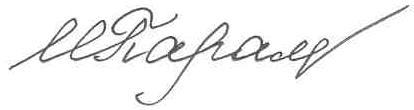 Руководитель Мордовиястата                                                                         И.В. Парамонова   Оборот организацийОборот организаций характеризует коммерческую деятельность предприятий и представляет собой сумму двух показателей: Отгружено товаров собственного производства, выполнено работ, услуг собственными силами (без НДС, акцизов, и других аналогичных платежей);Продано товаров несобственного производства (без НДС, акцизов, и других аналогичных платежей).Под оборотом понимается выручка от реализации товаров (работ, услуг), как собственного производства, так и  ранее приобретенных на стороне (за минусом налога на добавленную стоимость, акцизов и других аналогичных платежей).Выручка от реализации товаров, работ, услуг в целях статистического наблюдения устанавливается по методу начисления, т.е. датой ее получения признается дата реализации товаров, работ, услуг независимо от фактического поступления денежных средств в их оплату.Оборот организаций по видам экономической деятельности формируется путем сложения оборотов по совокупности предприятий с соответствующим основным видом деятельности (хозяйственным видом деятельности).«Хозяйственный», «чистый» вид экономической деятельности«Хозяйственный» вид деятельности - это основной вид деятельности предприятия или организации (вид деятельности, по которому по итогам предыдущего года был наибольший объем производства). Он включает в себя данные по всем фактическим, другими словами, «чистым» видам деятельности.В отчете по форме П-1 предприятие распределяет показатель «Отгружено товаров собственного производства, выполнено работ, услуг собственными силами» по фактическим («чистым») видам деятельности, в результате которых отгруженные товары были произведены или выполнены работы и услуги.Итог по «хозяйственным» видам деятельности это свод по предприятиям с идентичными видами деятельности. Итог по «чистым» видам деятельности формируется путем суммирования данных по аналогичным видам деятельности из отчетов предприятий всех видов деятельности.Индекс физического объема производстваИндекс физического объема производства рассчитывается только по «чистым» видам экономической деятельности, входящим в разделы «Добыча полезных ископаемых», «Обрабатывающие производства», «Производство и распределение электроэнергии, газа и воды» на основе данных о производстве товаров в натуральном выражении, по соответствующим видам деятельности.Сведения о производстве промышленных товаров  крупными и средними предприятиями (организациями) формируются из  отчетов крупных и средних предприятий всех видов экономической деятельности.Данные о производстве промышленных товаров по полному кругу предприятий получаются путем досчета сведений по крупным и средним предприятиям на производство малых предприятий.Промышленное производствоИндекс промышленного производства - относительный показатель, характеризующий изменение масштабов производства в сравниваемых периодах. Различают индивидуальные и сводные индексы производства. Индивидуальные индексы отражают изменение выпуска одного продукта и исчисляются как отношение объемов производства данного вида продукта в натурально-вещественном выражении в сравниваемых периодах. Индекс промышленного производства характеризует совокупные изменения всех видов продукции и отражает изменение создаваемой в процессе производства стоимости в результате изменения только физического объема производимой продукции. Для исчисления индекса промышленного производства индивидуальные индексы по конкретным видам продукции поэтапно агрегируются в индексы по видам деятельности, подгруппам, группам, подклассам, классам, подразделам и разделам.Объем отгруженных товаров собственного производства представляет собой стоимость тех товаров, которые произведены данным юридическим лицом и фактически в отчетном периоде отгружены или отпущены в порядке продажи, а также прямого обмена на сторону (другим юридическим и физическим лицам), независимо от того, поступили деньги на счет продавца или нет.СтроительствоОбъем выполненных работ по виду деятельности "Строительство" - это работы, выполненные собственными силами по договорам строительного подряда и (или) государственным контрактам, заключаемым с заказчиками. В стоимость этих работ включаются работы по строительству новых объектов, капитальному и текущему ремонту, реконструкции, модернизации жилых и нежилых зданий и инженерных сооружений.Данные приводятся с учетом объемов, выполненных субъектами малого предпринимательства, организациями министерств и ведомств, имеющих воинские подразделения, и объемов скрытой и неформальной деятельности в строительстве.Ввод в действие мощностей - показатель мощности (производительности, вместимости, пропускной способности, площади,  протяженности и т.д.), созданной в результате осуществления инвестиций в основной капитал.Число построенных квартир - количество квартир в законченных строительством жилых домах квартирного, гостиничного типа и общежитиях.Общая площадь жилых домов определяется как сумма площадей жилых и подсобных помещений квартир, а также площадей лоджий, балконов, веранд, террас и холодных кладовых, подсчитываемых с соответствующими понижающими коэффициентами в домах квартирного и гостиничного типа, общежитиях постоянного типа и других строениях, предназначенных для проживания людей (домах для престарелых и инвалидов, спальных корпусах детских домов и школ-интернатов и др.). К подсобным помещениям относятся кухни, передние, внутриквартирные коридоры, ванные или душевые, туалеты, кладовые или хозяйственные встроенные шкафы. В домах-интернатах для престарелых и инвалидов, ветеранов, специальных домах для одиноких престарелых, детских домах к подсобным помещениям также относятся помещения культурно - бытового назначения и медицинского обслуживания.Сельское хозяйствоОбъем производства продукции сельского хозяйства всеми сельхозпроизводителями (сельхозорганизации, крестьянские (фермерские) хозяйства, индивидуальные предприниматели, население) формируется как объем производства готовой продукции растениеводства и животноводства и изменение стоимости незавершенного производства продукции растениеводства и животноводства по видам деятельности "Растениеводство", "Животноводство", "Растениеводство в сочетании с животноводством (смешанное сельское хозяйство)". Индекс сельскохозяйственного производства - относительный показатель, характеризующий изменение масштабов производства в сравниваемых периодах. Индекс характеризует изменение создаваемой в процессе  производства стоимости в результате изменения только физического объема производимой продукции. Индекс физического объема продукции сельского хозяйства рассчитывается по формуле Ласпейреса.Данные о поголовье скота, производстве и реализации основных видов сельскохозяйственных продуктов по всем сельхозпроизводителям определяются: по сельскохозяйственным организациям - на основании сведений формы федерального государственного статистического наблюдения по крупным и средним сельхозорганизациям с дорасчетом на малые и другие организации; по хозяйствам населения и крестьянским (фермерским) хозяйствам и индивидуальным предпринимателям - по материалам выборочных обследований.Транспорт и связьОбъем перевозок (погрузка) грузов - количество грузов в тоннах, перевезенных транспортом всех отраслей экономики, на автомобильном транспорте - включая предпринимателей (физических лиц)-владельцев грузовых автомобилей, осуществляющих коммерческие перевозки грузов.Грузооборот транспорта - объем работы транспорта всех видов экономической деятельности по перевозкам грузов, на автомобильном транспорте - включая предпринимателей (физических лиц). Единицей измерения является тонно-километр, т.е. перемещение 1 тонны груза на 1 километр. Исчисляется суммированием произведений массы перевезенных грузов каждой перевозки в тоннах на расстояние перевозки в километрах.Пассажирооборот транспорта общего пользования - объем работы транспорта по перевозкам пассажиров, включая оценку перевозок пассажиров, пользующихся правом бесплатного проезда. Единицей измерения является пассажиро -километр, т.е. перемещение пассажира на 1 километр. Исчисляется суммированием произведений количества пассажиров каждой перевозки на расстояние перевозки в километрах.Объем услуг связи - объем работ по приему, обработке, передаче и доставке почтовых отправлений или сообщений электросвязи в денежном выражении, определяется на основании данных о деятельности крупных и средних предприятий связи и оценки объемов услуг связи, предоставляемых на коммерческой основе организациями других видов экономической деятельности и организациями, относящимися к субъектам малого предпринимательства. Потребительский рынокОборот розничной торговли представляет собой стоимость товаров, проданных населению за наличный расчет для личного потребления или использования в домашнем хозяйстве. Стоимость товаров, проданных отдельным категориям населения со скидкой, включается в оборот розничной торговли в полном объеме.Индекс физического объема оборота розничной торговли - относительный показатель, характеризующий изменение оборота розничной торговли в сравниваемых периодах в сопоставимых ценах.Оборот общественного питания  представляет собой стоимость проданной собственной кулинарной продукции, а также покупных товаров, проданных без кулинарной обработки для потребления главным образом на месте.Оборот розничной торговли (оборот общественного питания) включает данные как по организациям, для которых эта деятельность является основной, так и по организациям других видов экономической деятельности, осуществляющим продажу населению товаров (кулинарной продукции) через собственные торговые заведения (заведения общественного питания), или с оплатой через свою кассу. Оборот розничной торговли, кроме того, включает продажу товаров на вещевых, смешанных и продовольственных рынках.Оборот розничной торговли и оборот общественного питания формируются по данным сплошного статистического наблюдения за крупными и средними организациями, которое проводится с месячной периодичностью, а также ежеквартальных выборочных обследований малых предприятий и вещевых, смешанных и продовольственных рынков, выборочных обследований индивидуальных предпринимателей в розничной торговле с распространением полученных данных на генеральную совокупность. Объем платных услуг населению представляет собой денежный эквивалент объема услуг, оказанных резидентами российской экономики (юридическими лицами, индивидуальными предпринимателями, самозанятыми, нотариусами и адвокатами, учредившими адвокатские кабинеты) гражданам Российской Федерации, а также гражданам других государств (нерезидентам), потребляющим те или иные услуги на территории Российской Федерации. Этот показатель формируется в соответствии с методологией формирования официальной статистической информации об объеме платных услуг населению, утвержденной приказом Росстата от 17.12.2021 № 927. Информационными источниками формирования показателя «Объем платных услуг населению» являются: специализированные формы федеральных статистических наблюдений Росстата; формы федеральных статистических наблюдений Росстата; выборочное обследование бюджетов домашних хозяйств; формы статистической налоговой отчетности, статистической отчетности Минюста России; административные данные ФНС России.Данные об объеме платных услуг населению в распределении по видам приведены в соответствии с Общероссийским классификатором продукции по видам экономической деятельности. В объем транспортных услуг, оказанных населению, услуги железнодорожного и авиационного транспорта включаются с месячным опозданием.Динамика объема платных услуг населению определяется путем сопоставления величины объема в сравниваемых периодах в сопоставимых ценах. ИнвестицииИнвестиции в основной капитал - совокупность затрат, направленных на создание и воспроизводство основных фондов (новое строительство, расширение, а также реконструкция и модернизация объектов, которые приводят к увеличению первоначальной стоимости объектов и относятся на добавочный капитал организации, приобретение машин, оборудования, транспортных средств, на формирование основного стада, многолетние насаждения и т.д.).Инвестиции в основной капитал приведены без затрат на приобретение основных средств, бывших в употреблении у других организаций, и объектов незавершенного строительства. Данные об инвестициях в основной капитал определены с учетом инвестиционной деятельности субъектов малого предпринимательства и досчетов объемов скрытой и неформальной деятельности.Инвестиции в основной капитал учитываются без налога на добавленную стоимость. Иностранные инвестиции в экономику России - вложения капитала иностранными инвесторами, а также зарубежными филиалами российских юридических лиц в объекты предпринимательской деятельности на территории России в целях получения дохода. Инвестиции делятся на прямые, портфельные и прочие.Цены         Индекс потребительских цен и тарифов на товары и услуги (ИПЦ) характеризует изменение во времени общего уровня цен и тарифов на товары и услуги, приобретаемые населением для непроизводственного потребления. Измеряет отношение стоимости фиксированного перечня товаров и услуг в ценах текущего периода к его стоимости в ценах предыдущего периода.         Индекс потребительских цен рассчитывается на базе данных о потребительских ценах на товары и услуги, зарегистрированных в каждом отчетном периоде и данных о фактических потребительских расходах домашних хозяйств за два смещенных года, которые являются основным источником информации для формирования весов при расчете ИПЦ.           Базовый индекс потребительских цен (БИПЦ) – одна из составляющих индекса потребительских цен (ИПЦ), исключает изменения цен на отдельные товары и услуги под влиянием отдельных факторов, которые носят административный, а также сезонный характер.             Стоимость фиксированного набора потребительских товаров и услуг для межрегиональных сопоставлений покупательной способности населения,  исчисляется на основе единых объемов потребления, а также средних цен по России и ее субъектам. В состав набора включены 83 наименования товаров и услуг, в том числе 30 видов продовольственных товаров, 41 вид непродовольственных товаров и 12 видов услуг.             Стоимость условного (минимального) набора продуктов питания отражает межрегиональную  дифференциацию уровней потребительских цен на основные продукты питания, входящие в него.  При ее расчете используются единые, установленные в целом по России, условные объемы потребления продуктов питания и средние потребительские цены на них по субъектам Российской Федерации и России в целом. В состав набора условного минимального набора включено 33 наименования продовольственных товаров.              Индекс цен производителей промышленных товаров рассчитывается на основании регистрации цен на товары (услуги) - представители в базовых организациях. Цены производителей представляют собой фактически сложившиеся на момент регистрации цены на произведенные товары (оказанные услуги), предназначенные для реализации на внутреннем рынке (без косвенных товарных налогов - налога на добавленную стоимость, акциза и т.п.).            Рассчитанные по товарам (услугам)-представителям индексы цен производителей последовательно агрегируются в индексы цен соответствующих видов, групп, классов, разделов экономической деятельности. В качестве весов используются данные об объеме производства в стоимостном выражении за базисный период.             Индекс цен производителей промышленных товаров - сводный показатель, агрегированный по видам деятельности "Добыча полезных ископаемых", "Обрабатывающие производства", "Обеспечение электрической энергией, газом и паром; кондиционирование воздуха", "Водоснабжение; водоотведение, организация сбора и утилизации отходов, деятельность по ликвидации загрязнений".            Индекс цен производителей сельскохозяйственной продукции исчисляется на основании регистрации в отобранных для наблюдения сельскохозяйственных организациях цен на основные виды товаров-представителей, реализуемых заготовительным, перерабатывающим организациям, на рынке, через собственную торговую сеть, населению непосредственно с транспортных средств и т.п. Цены производителей сельскохозяйственной продукции приводятся с учетом надбавок и скидок за качество реализованной продукции без расходов на транспортировку, экспедирование, погрузку и разгрузку продукции, а также без налога на добавленную стоимость.              Сводный индекс цен на продукцию (затраты, услуги) инвестиционного назначения рассчитывается как агрегированный показатель из индексов цен производителей на строительную продукцию, приобретения машин и оборудования инвестиционного назначения и на прочую продукцию (затраты, услуги) инвестиционного назначения, взвешенных по доле этих элементов в общем объеме инвестиций в основной капитал.               Индекс цен производителей на строительную продукцию формируется из индексов цен на строительно-монтажные работы и на прочие затраты, включенные в сводный сметный расчет строительства, взвешенных по доле этих элементов в общем объеме инвестиций в жилища, здания и сооружения. Расчет индекса цен на строительно-монтажные работы проводится на основе данных формы отчетности о ценах на материалы, детали и конструкции, приобретенные базовыми подрядными организациями, а также на базе технологических моделей, разработанных по видам экономической деятельности с учетом территориальных особенностей строительства.               Индекс цен приобретения машин и оборудования инвестиционного назначения исчисляется по данным об изменении цен производителей этого оборудования, а также транспортных расходов, ставки налога на добавленную стоимость и других расходов.          Индекс цен на прочую продукцию (затраты, услуги) инвестиционного назначения определяется из индексов цен на основные составляющие этих работ (проектно-изыскательские работы, затраты на разведочное бурение, на формирование рабочего, продуктивного и племенного стада и другие затраты).          Индекс тарифов на грузовые перевозки автомобильным транспортом характеризует изменение фактически действующих тарифов на грузовые перевозки за отчетный период без учета изменения за этот период структуры перевезенных грузов по разнообразным признакам. Регистрация тарифов на грузовые перевозки производится в разрезе видов сообщения по услугам - представителям. Услугой – представителем на автомобильном транспорте является перевозка тонны наиболее массового груза на фиксированное расстояние или час работы грузового автомобиля наиболее распространенной марки в зависимости от преобладающей в транспортной организации формы оплаты работы грузового автотранспорта без учета налога на добавленную стоимость (НДС), акциза и других налогов. Регистрация тарифов осуществляется в выборочной совокупности транспортных организаций.            Индекс тарифов на услуги связи для юридических лиц характеризует общее изменение тарифов на услуги связи для различных категорий пользователей (бюджетных и коммерческих организаций). Расчет индексов тарифов на услуги связи основан на ежеквартальном наблюдении за тарифами на 15 видов услуг-представителей связи для юридических лиц в центрах субъектов Российской Федерации. ФинансыСальдированный финансовый результат (прибыль (+) убыток (-)) - конечный финансовый результат, выявленный на основании бухгалтерского учета всех хозяйственных операций организаций, представляет собой сумму сальдированного финансового результата (прибыль (+), убыток (-)) от продажи продукции (работ, услуг), основных средств, иного имущества организаций и доходов от внереализационных операций, уменьшенных на сумму расходов по этим операциям. Оборотные активы - вложение финансовых ресурсов в объекты, использование которых осуществляется в рамках одного воспроизводственного цикла, либо в течение относительно короткого календарного периода времени. В составе оборотных активов выделяют товарно-материальные ценности, денежные средства, дебиторскую задолженность, краткосрочные финансовые вложения и другие.Внеоборотные активы - часть имущества организаций, используемая в качестве средств труда при производстве продукции, выполнении работ или оказании услуг либо для управления в течение периода, превышающего 12 месяцев или обычный операционный цикл, если он превышает 12 месяцев. В составе внеоборотных активов выделяют: нематериальные активы, основные средства и незавершенное строительство.Суммарная задолженность по обязательствам - кредиторская задолженность и задолженность по кредитам банков и займам.Кредиторская задолженность - задолженность по расчетам с поставщиками и подрядчиками за поступившие материальные ценности, выполненные работы и оказанные услуги, в том числе задолженность, обеспеченная векселями выданными; задолженность по расчетам с дочерними и зависимыми обществами по всем видам операций; с рабочими и служащими по оплате труда, представляющая собой начисленные, но не выплаченные суммы оплаты труда; задолженность по отчислениям на государственное социальное страхование, пенсионное обеспечение и медицинское страхование работников организации, задолженность по всем видам платежей в бюджет и внебюджетные фонды; задолженность организации по платежам по обязательному и добровольному страхованию имущества и работников организации и другим видам страхования, в которых организация является страхователем; авансы полученные, включающие сумму полученных авансов от сторонних организаций по предстоящим расчетам по заключенным договорам, а также штрафы, пени и неустойки, признанные организацией или по которым получены решения суда (арбитражного суда) или другого органа, имеющего в соответствии с законодательством Российской Федерации право на принятие решения об их взыскании, и отнесенные на финансовые результаты организации, непогашенные суммы заемных средств, подлежащие погашению в соответствии с договорами.Дебиторская задолженность - задолженность по расчетам с покупателями и заказчиками за товары, работы и услуги, в том числе задолженность, обеспеченная векселями полученными;  задолженность по расчетам с дочерними и зависимыми обществами; суммы уплаченных другим организациям авансов по предстоящим расчетам в соответствии с заключенными договорами; задолженность по расчетам с прочими дебиторами, включающая в себя задолженность финансовых и налоговых органов (в том числе по переплате по налогам, сборам и прочим платежам в бюджет); задолженность работников организации по предоставленным им ссудам и займам за счет средств этой организации или кредита (ссуды на индивидуальное и кооперативное жилищное строительство, приобретение и благоустройство садовых участков, беспроцентные ссуды молодым семьям на улучшение жилищных условий или обзаведение домашним хозяйством и др.); задолженность подотчетных лиц; поставщиков по недостачам товарно-материальных ценностей, обнаруженным при приемке; задолженность по государственным заказам, федеральным программам за поставленные товары, работы и услуги, а также штрафы, пени и неустойки, признанные должником, или по которым получены решения суда (арбитражного суда) или другого органа, имеющего в соответствии с законодательством Российской Федерации право на принятие решения  об их взыскании, и отнесенные на финансовые результаты организации.Рентабельность организаций характеризует эффективность их деятельности.Рентабельность проданных товаров, продукции, работ, услуг рассчитывается как соотношение между величиной сальдированного финансового результата (прибыль минус убыток) от продажи продукции, работ, услуг и себестоимостью проданной продукции, работ, услуг. В том случае, если сальдированный финансовый результат (прибыль минус убыток) от продажи продукции, работ, услуг отрицательный - имеет место убыточность.Уровень жизни населенияДенежные доходы и расходы населения исчисляются на основе информации, разрабатываемой органами государственной статистики, а также министерствами и ведомствами. При отсутствии ряда показателей в необходимые сроки (это касается в основном банковских данных)  производится их оценка.При публикации объема денежных доходов и расходов населения за отчетный месяц производится уточнение предварительных показателей за предыдущий период. Пересмотр месячных и квартальных данных осуществляется по итогам разработки годового баланса денежных доходов и расходов населения.Денежные доходы населения включают доходы лиц, занятых предпринимательской деятельностью, выплаченную заработную плату (начисленную заработную плату, скорректированную на изменение задолженности) наемных работников, социальные выплаты (пенсии, пособия, стипендии и другие выплаты), доходы от собственности в виде процентов по вкладам, ценным бумагам, дивидендов и другие доходы. Среднедушевые денежные доходы исчисляются делением общей суммы денежных доходов на численность наличного населения.Реальные располагаемые денежные доходы рассчитываются как доходы за вычетом обязательных платежей, скорректированные на индекс потребительских цен.Среднемесячная номинальная заработная плата исчисляется делением фонда начисленной заработной платы работников на среднесписочную численность работников и на количество месяцев в периоде.Реальная заработная плата характеризует объем товаров и услуг, которые можно приобрести на заработную плату в текущем периоде, исходя из цен базисного периода. Индекс реальной заработной платы исчисляется путем деления индекса номинальной заработной платы на индекс потребительских цен за один и тот же временной период.Просроченной задолженностью по заработной плате считаются фактически начисленные работникам суммы заработной платы, но не выплаченные в срок, установленный коллективным договором или договором на расчетно-кассовое обслуживание, заключенным с банком (расчетно-кассовым центром). Число дней задержки считается, начиная со следующего дня после истечения этого срока.Средний размер назначенных месячных пенсий определяется делением общей суммы назначенных месячных пенсий на численность пенсионеров (по данным Государственного учреждения - Отделения Пенсионного фонда  Российской Федерации по Республике Мордовия). Денежные расходы населения - расходы на покупку товаров и оплату услуг, обязательные платежи и разнообразные взносы (налоги и сборы, платежи по страхованию, взносы в общественные и кооперативные организации, проценты за кредиты и др.), покупку иностранной валюты, а также сбережения. Распределение населения по величине среднедушевых денежных доходов характеризует дифференциацию населения по уровню материального достатка и представляет собой показатели численности (или долей) постоянного населения, сгруппированные в заданных интервалах по уровню среднедушевых денежных доходов.Расчеты рядов распределения населения по величине среднедушевых денежных доходов и основанных на них показателей производятся с использованием результатов выборочного обследования бюджетов домашних хозяйств, проводимого ежеквартально органами государственной статистики Республики Мордовия.Распределение общего объема денежных доходов по различным группам населения    выражается через долю общего объема денежных доходов, которая приходится на каждую из 20 (10)-процентных групп населения, ранжированного по мере возрастания среднедушевых денежных доходов.Величина прожиточного минимума в соответствии с Федеральным законом от 24 октября 1997г. № 134-ФЗ "О прожиточном минимуме в Российской Федерации" представляет собой  стоимостную оценку потребительской корзины, включающей минимальные наборы продуктов питания, непродовольственных товаров и услуг, необходимых для сохранения здоровья человека и обеспечения его жизнедеятельности, а также обязательные платежи и сборы. Численность населения с денежными доходами ниже величины прожиточного минимума определяется на основе данных о распределении населения по величине среднедушевых денежных доходов и является результатом их соизмерения с величиной прожиточного минимума.Покупательная способность среднедушевых денежных доходов населения отражает потенциальные возможности населения по приобретению товаров и услуг и выражается через товарный эквивалент среднедушевых денежных доходов. Под товарным эквивалентом понимается количество какого-либо одного товара (услуги) с конкретными потребительскими свойствами, которое может быть приобретено при условии, что вся сумма денежных доходов будет направлена только на эти цели. Показатель рассчитывается нарастающим итогом с начала года.Рынок трудаК безработным (в соответствии со стандартами Международной Организации Труда - МОТ) относятся лица в возрасте, установленном для измерения экономической активности населения, которые в рассматриваемый период удовлетворяли одновременно следующим критериям: а) не имели работы (доходного занятия); б) занимались поиском работы, т.е. обращались в государственную или коммерческую службы занятости, использовали или помещали объявления в печати, непосредственно обращались к администрации организации или работодателю, использовали личные связи или предпринимали шаги к организации собственного дела (поиск земли, зданий, машин и оборудования, сырья, финансовых ресурсов, обращение за разрешениями, лицензиями и т.п.); в) были готовы приступить к работе. Учащиеся, студенты, пенсионеры и инвалиды учитывались в качестве безработных, если они занимались поиском работы и были готовы приступить к ней.Уровень безработицы - отношение численности безработных к численности экономически активного населения в рассматриваемом периоде, в процентах.Уровень безработицы, зарегистрированной в органах государственной службы занятости, - отношение численности безработных, зарегистрированных в органах государственной службы занятости, к численности экономически активного населения в рассматриваемом периоде, в процентах.Малые предприятияВ соответствии с Федеральным законом «О развитии малого и среднего предпринимательства в Российской Федерации» 24 июля 2007 года №209-ФЗ (статья 4) к субъектам малого предпринимательства относятся внесенные в единый государственный реестр юридических лиц потребительские кооперативы и коммерческие организации (за исключением государственных и муниципальных унитарных предприятий), а также физические лица, внесенные в единый государственный реестр индивидуальных предпринимателей и осуществляющие предпринимательскую деятельность без образования юридического лица (далее - индивидуальные предприниматели), соответствующие следующим условиям:1) для юридических лиц - суммарная доля участия Российской Федерации, субъектов Российской Федерации, муниципальных образований, иностранных юридических лиц, иностранных граждан, общественных и религиозных организаций (объединений), благотворительных и иных фондов в уставном (складочном) капитале (паевом фонде) указанных юридических лиц не должна превышать двадцать пять процентов (за исключением активов акционерных инвестиционных фондов и закрытых паевых инвестиционных фондов), доля участия, принадлежащая одному или нескольким юридическим лицам, не являющимся субъектами малого и среднего предпринимательства, не должна превышать двадцать пять процентов;2) средняя численность работников за предшествующий календарный год не превышает ста человек.Средняя численность работников малого предприятия за календарный год определяется с учетом всех его работников, в том числе работников, работающих по гражданско-правовым договорам или по совместительству с учетом реально отработанного времени, работников представительств, филиалов и других обособленных подразделений малого предприятия.В разделе приводятся данные по малым предприятиям – юридическим лицам (без микропредприятий), т.е. с численностью работников от 16 до 100 человек включительно.ПРОИЗВОДСТВО  ПИЩЕВЫХ ПРОДУКТОВПРОИЗВОДСТВО НАПИТКОВПРОИЗВОДСТВО  ТЕКСТИЛЬНЫХ  ИЗДЕЛИЙПРОИЗВОДСТВО  ОДЕЖДЫОБРАБОТКА ДРЕВЕСИНЫ И ПРОИЗВОДСТВО ИЗДЕЛИЙ ИЗ ДЕРЕВА И ПРОБКИ, КРОМЕ МЕБЕЛИ, ПРОИЗВОДСТВО ИЗДЕЛИЙ ИЗ СОЛОМКИ И МАТЕРИАЛОВ ДЛЯ ПЛЕТЕНИЯПРОИЗВОДСТВО БУМАГИ И БУМАЖНЫХ ИЗДЕЛИЙПРОИЗВОДСТВО  ХИМИЧЕСКИХ ВЕЩЕСТВ И ХИМИЧЕСКИХ  ПРОДУКТОВПРОИЗВОДСТВО ЛЕКАРСТВЕННЫХ СРЕДСТВ И МАТЕРИАЛОВ, ПРИМЕНЯЕМЫХ В МЕДИЦИНСКИХ ЦЕЛЯХПРОИЗВОДСТВО  РЕЗИНОВЫХ И ПЛАСТМАССОВЫХ ИЗДЕЛИЙПРОИЗВОДСТВО  ПРОЧЕЙ  НЕМЕТАЛЛИЧЕСКОЙ  МИНЕРАЛЬНОЙ ПРОДУКЦИИПРОИЗВОДСТВО  МЕТАЛЛУРГИЧЕСКОЕПРОИЗВОДСТВО ГОТОВЫХ МЕТАЛЛИЧЕСКИХ ИЗДЕЛИЙ, КРОМЕ МАШИН И ОБОРУДОВАНИЯПРОИЗВОДСТВО КОМПЬЮТЕРОВ, ЭЛЕКТРОННЫХ И ОПТИЧЕСКИХ ИЗДЕЛИЙПРОИЗВОДСТВО ЭЛЕКТРИЧЕСКОГО ОБОРУДОВАНИЯ
ПРОИЗВОДСТВО МАШИН И  ОБОРУДОВАНИЯ, НЕ ВКЛЮЧЕННЫХ В ДРУГИЕ ГРУППИРОВКИ
ПРОИЗВОДСТВО  АВТОТРАНСПОРТНЫХ СРЕДСТВ, ПРИЦЕПОВ И ПОЛУПРИЦЕПОВПРОИЗВОДСТВО  ПРОЧИХ ТРАНСПОРТНЫХ СРЕДСТВ И ОБОРУДОВАНИЯПРОИЗВОДСТВО МЕБЕЛИОБЕСПЕЧЕНИЕ ЭЛЕКТРИЧЕСКОЙ ЭНЕРГИЕЙ, ГАЗОМ И ПАРОМ; КОНДИЦИОНИРОВАНИЕ ВОЗДУХАЧИСЛО ЗАМЕЩЕННЫХ РАБОЧИХ МЕСТ В ОРГАНИЗАЦИЯХ
ПО ВИДАМ ЭКОНОМИЧЕСКОЙ ДЕЯТЕЛЬНОСТИ в апреле  2023 годаПо организациям (без субъектов малого предпринимательства)  с численностью работников более 15 человек Социально-экономическое положение Республики Мордовия
в январе-мае 2023 годаСтатистический сборникОтветственные за выпуск:Полякова О.В.Савельева Т.В.тел.: (8342) 23-47-15Отпечатано в Территориальном органе Федеральной службы 
государственной статистики по Республике Мордовия430001, Саранск, ул. Васенко, 7Вгграммм3кубический метрг.годмлн.миллионгагектармлрд.миллиардГкалгигакалорияпасс.-кмпассажиро-километрдклдекалитрпог. мпогонный метрдолл.долларр.разед.единицаруб.рублькВткиловаттттоннакВт-чкиловатт-част.г.текущий годкгкилограммт-кмтонно-километркмкилометртрлн.триллионкм2квадратный километртыс.тысячакм3кубический километрусл. ед.условная единицаллитрчел.человекмметршт.штукам2квадратный метрэкз.экземплярУсловные обозначения:Условные обозначения:- явление отсутствует;
... данных не имеется; 
0,0 небольшая величинах сопоставление невозможно…1) Данные не публикуются в целях обеспечения конфиденциальности первичных статистических данных, полученных от организаций, в соответствии со статьей 9 Федерального закона от 29.11.07 №282-ФЗ «Об официальном статистическом учете и системе государственной статистики в Российской Федерации» в редакции Федерального закона от 02.07.2013 №171-ФЗ «О внесении изменений в Федеральный закон «Об официальном статистическом учете и системе государственной статистики в Российской Федерации и отдельные законодательные акты Российской Федерации».- явление отсутствует;
... данных не имеется; 
0,0 небольшая величинах сопоставление невозможно…1) Данные не публикуются в целях обеспечения конфиденциальности первичных статистических данных, полученных от организаций, в соответствии со статьей 9 Федерального закона от 29.11.07 №282-ФЗ «Об официальном статистическом учете и системе государственной статистики в Российской Федерации» в редакции Федерального закона от 02.07.2013 №171-ФЗ «О внесении изменений в Федеральный закон «Об официальном статистическом учете и системе государственной статистики в Российской Федерации и отдельные законодательные акты Российской Федерации».СОДЕРЖАНИЕI. ОСНОВНЫЕ ЭКОНОМИЧЕСКИЕ 
И СОЦИАЛЬНЫЕ ПОКАЗАТЕЛИАбсолютные данныеАбсолютные данныеВ % к соответствующему периоду предыдущего годаВ % к соответствующему периоду предыдущего годамай
2023г.январь-
май
2023г.май
2023г.январь-
май
2023г.Индекс промышленного производствахх113,2101,9Объем отгруженных товаров собственного производства, выполненных работ и услуг собственными силами по видам деятельности, млн. руб.:1)45870,0208865,6107,2100,7из них:добыча полезных ископаемых 20,649,4135,797,4обрабатывающие производства30056,9130298,4108,798,3обеспечение электрической энергией, газом и паром; 
кондиционирование воздуха777,26428,2124,4114,9водоснабжение; водоотведение, организация сбора и утилизации 
отходов, деятельность по ликвидации загрязнений447,41961,3149,6138,9Объем выпущенной продукции сельского хозяйства, млн. руб.1),  2)5754,722659,197,5102,0Объем работ, выполненных по виду деятельности "Строительство", млн. руб.2155,47537,6106,7107,4Грузооборот автомобильного транспорта, млн. т-км 6)186,7834,894,888,9Пассажирооборот автобусов общего пользования, млн. пасс. – км30,6134,3114,1114,8Деятельность почтовой связи и курьерская деятельность, млн. рублей60,8290,2105,0104,6Деятельность в сфере телекоммуникаций, млн. рублей490,42429,9104,299,2Оборот розничной торговли по всем каналам реализации, млн. руб.13632,363026,8125,3113,5Оборот оптовой торговли организаций всех видов экономической деятельности, млн. руб.12758,863978,4121,2109,3Оборот общественного питания, млн. руб.558,22526,3107,6103,4Объем платных услуг населению, млн. руб.2668,615096,896,799,4Ввод в действие жилых домов за счет всех источников финансирования, кв. м общей площади1101013580958,688,1Среднесписочная численность работающих в экономике, тыс. человек3)201,9201,596,997,0Численность официально зарегистрированных безработных4), тыс. человек 2,4x75,5xСреднемесячная начисленная заработная плата одного работника3)номинальная, руб.44909,042028,6118,1114,1реальнаяхх116,0108,6Индекс потребительских цен 100,05)x101,8105,1Индекс цен производителей промышленных товаров 101,05)x97,9101,3II. ПРОИЗВОДСТВО ТОВАРОВ И УСЛУГМай 2023 г.Май 2023 г.Январь-май 2023 г.Январь-май 2023 г.млн. рублейв % к маю 2022 г.млн. рублейв % к январю-маю 2022 г.Всего66447,6308186,2110,1106,1в том числе организации с основным видом деятельности:  сельское, лесное  хозяйство, охота, рыболовство и рыбоводство7583,235405,289,590,8добыча полезных ископаемых9,151,476,9104,3обрабатывающие производства28095,3123867,5106,197,0обеспечение электрической  энергией, газом и паром; кондиционирование воздуха2294,816806,1131,4111,6водоснабжение; водоотведение, организация сбора и утилизации отходов, деятельность по ликвидации загрязнений562,52418,5115,9106,0строительство2334,711030,7104,6103,0торговля оптовая и розничная; ремонт автотранспортных   средств и мотоциклов18741,385557,2124,4128,5транспортировка и хранение2418,312049,6133,1135,3деятельность гостиниц и предприятий общественного питания367,21601,7196,3136,2деятельность в области информации и связи834,74107,6107,1108,7деятельность финансовая и страховая––	––деятельность по операциям  с недвижимым имуществом582,42855,1105,191,0деятельность профессиональная, научная и техническая595,13149,284,5112,9деятельность административная и сопутствующие дополнительные услуги405,81502,6157,3114,8государственное управление и обеспечение военной безопасности; социальное обеспечение109,2529,6119,2115,0образование239,71204,1106,5114,5деятельность в области здравоохранения и социальных услуг1174,65612,6102,592,3деятельность в области культуры, спорта, организации досуга и развлечений59,0220,5110,1118,5предоставление прочих видов услуг40,8216,986,193,4В % кВ % кВ % кВ % ксоответствующему периоду 
предыдущего годасоответствующему периоду 
предыдущего годапредыдущему 
периодупредыдущему 
периоду2021 г. 1)2021 г. 1)2021 г. 1)2021 г. 1)2021 г. 1)ЯнварьЯнварь111,3111,380,1ФевральФевраль106,0106,099,2Январь-февральЯнварь-февраль108,6108,6МартМарт107,2107,2112,7Январь-мартЯнварь-март108,1108,1I кварталI квартал108,1108,188,7АпрельАпрель113,7113,7102,7Январь-апрельЯнварь-апрель109,5109,5МайМай110,4110,487,8Январь-майЯнварь-май109,6109,6ИюньИюнь105,5105,5101,1Январь-июньЯнварь-июнь108,9108,9II кварталII квартал109,9109,9102,1ИюльИюль111,9111,9112,8Январь-июльЯнварь-июль109,4109,4АвгустАвгуст115,4115,498,7Январь-августЯнварь-август110,2110,2СентябрьСентябрь110,2110,297,9Январь-сентябрьЯнварь-сентябрь110,1110,1III кварталIII квартал112,5112,5107,0ОктябрьОктябрь110,1110,1110,3Январь-октябрьЯнварь-октябрь110,1110,1НоябрьНоябрь119,6119,6109,7Январь-ноябрьЯнварь-ноябрь111,1111,1ДекабрьДекабрь115,0115,0106,7Январь-декабрьЯнварь-декабрь111,1111,1IV кварталIV квартал114,3114,3117,92022 г.1)2022 г.1)2022 г.1)2022 г.1)2022 г.1)Январь99,299,268,368,3ФевральФевраль106,3106,3107,9Январь-февральЯнварь-февраль102,8102,8МартМарт111,6111,6118,1Январь-мартЯнварь-март106,0106,0I кварталI квартал106,0106,081,8АпрельАпрель100,3100,385,3Январь-апрельЯнварь-апрель104,5104,5МайМай100,8100,895,8Январь-майЯнварь-май103,8103,8ИюньИюнь98,598,598,8Январь-июньЯнварь-июнь102,9102,9II кварталII квартал99,999,994,1ИюльИюль94,994,9107,6Январь-июльЯнварь-июль101,6101,6АвгустАвгуст97,997,9102,8Январь-августЯнварь-август101,1101,1Сентябрь99,199,199,299,2Январь-сентябрь100,9100,9III квартал97,397,3106,9106,9Октябрь100,5100,5111,8111,8Январь-октябрь100,8100,8Ноябрь88,088,096,196,1Январь-ноябрь99,499,4Декабрь80,480,497,097,0Январь-декабрь97,397,3IV квартал89,189,1108,3108,32023 г.2023 г.2023 г.2023 г.2023 г.Январь101,2101,286,086,0Февраль97,397,3103,7103,7Январь-февраль99,199,1Март93,393,3113,3113,3Январь-март96,996,9I квартал96,996,988,988,9Апрель106,2106,297,197,1Январь-апрель99,299,2Май113,2113,2102,1102,1Январь-май101,9101,9 1)   Данные по месяцам и периодам 2021  и  2022 гг. уточнены в соответствии с регламентом разработки и публикации данных по производству и отгрузке продукции и динамике промышленного производства (приказ Росстата от 18.08.2020 г. № 470).   1)   Данные по месяцам и периодам 2021  и  2022 гг. уточнены в соответствии с регламентом разработки и публикации данных по производству и отгрузке продукции и динамике промышленного производства (приказ Росстата от 18.08.2020 г. № 470).   1)   Данные по месяцам и периодам 2021  и  2022 гг. уточнены в соответствии с регламентом разработки и публикации данных по производству и отгрузке продукции и динамике промышленного производства (приказ Росстата от 18.08.2020 г. № 470).   1)   Данные по месяцам и периодам 2021  и  2022 гг. уточнены в соответствии с регламентом разработки и публикации данных по производству и отгрузке продукции и динамике промышленного производства (приказ Росстата от 18.08.2020 г. № 470).   1)   Данные по месяцам и периодам 2021  и  2022 гг. уточнены в соответствии с регламентом разработки и публикации данных по производству и отгрузке продукции и динамике промышленного производства (приказ Росстата от 18.08.2020 г. № 470).  Май 2023 г. в % кМай 2023 г. в % кЯнварь-май 2023 г. в % к январю-маю 2022 г.маю 
2022 г.апрелю 
2023 г.Январь-май 2023 г. в % к январю-маю 2022 г.ДОБЫЧА ПОЛЕЗНЫХ ИСКОПАЕМЫХ – ВСЕГО100,6456,990,9		в том числе:добыча прочих полезных ископаемых100,6в 4,6 р.90,9Обрабатывающие производства – всего114,0103,7102,0	из них:производство пищевых продуктов105,2107,8103,7производство напитков112,9101,5104,7производство текстильных изделий191,0106,8154,9производство одежды83,499,383,3обработка древесины и производство изделий из дерева и пробки, кроме мебели, производство  изделий из соломки и материалов для плетения109,5107,287,9производство бумаги и бумажных изделий105,0103,7101,7деятельность полиграфическая и копирование носителей информации130,498,0в 3,2 р.производство химических веществ и химических продуктов109,3103,9112,7производство лекарственных средств и материалов, применяемых в 
медицинских целях46,071,327,1производство резиновых и пластмассовых изделий127,0100,0112,7производство прочей неметаллической минеральной  продукции106,4127,598,2производство металлургическое 131,787,1125,8производство готовых металлических изделий, кроме машин и оборудования104,360,0133,4производство компьютеров, электронных и оптических изделий178,0102,0175,7производство электрического  оборудования171,0105,9117,6производство машин и оборудования, не включенных в другие группировкив 2,5 р.92,6105,7производство  автотранспортных средств, прицепов и полуприцепов172,4134,898,3производство  прочих транспортных средств и оборудования104,7107,2104,7производство мебели111,181,2102,0производство прочих готовых изделий98,689,057,6ремонт и монтаж машин и оборудования120,7100,991,4ОБЕСПЕЧЕНИЕ ЭЛЕТРИЧЕСКОЙ ЭНЕРГИЕЙ, ГАЗОМ И ПАРОМ, КОНДИЦИОНИРОВАНИЕ ВОЗДУХОМ99,680,999,0в том числе:производство, передача и распределение электроэнергии100,786,497,3производство, передача и распределение пара и  горячей воды; кондиционирование воздуха 91,954,7106,5ВОДОСНАБЖЕНИЕ; ВОДООТВЕДЕНИЕ, ОРГАНИЗАЦИЯ СБОРА И УТИЛИЗАЦИИ ОТХОДОВ, ДЕЯТЕЛЬНОСТЬ ПО ЛИКВИДАЦИИ ЗАГРЯЗНЕНИЙ122,9104,2117,2Май 2023 г.Май 2023 г.Январь-май 2023 г.Январь-май 2023 г.млн. рублейв % к маю 
2022 г.млн. рублейв % к январю-маю 2022 г.ДОБЫЧА ПОЛЕЗНЫХ ИСКОПАЕМЫХ – ВСЕГО20,6135,749,497,4в том числе добыча прочих полезных ископаемых20,6135,749,497,4ОБРАБАТЫВАЮЩИЕ ПРОИЗВОДСТВА – ВСЕГО30056,9108,7130298,498,3	из них:производство пищевых продуктов10980,499,248463,895,5производство напитков1307,8118,55791,1121,3производство текстильных изделий20,5188,1102,3165,7производство одежды130,7187,6497,4138,4обработка древесины и производство изделий из дерева и пробки, кроме мебели, производство  изделий из соломки и материалов для плетения551,7120,22077,159,3производство бумаги и бумажных изделий88,055,2429,756,2деятельность полиграфическая и копирование носителей информации7,2132,661,7в 3,3 р.производство кокса и нефтепродуктов…1)131,3…1)39,5производство химических веществ и химических продуктов312,482,31538,6105,6производство лекарственных средств и материалов, применяемых в 
медицинских целях…1)87,7…1)52,9производство резиновых и пластмассовых изделий497,390,52392,688,0производство прочей неметаллической минеральной  продукции3196,6121,211038,6107,7производство металлургическое 2191,3138,09074,6119,1производство готовых металлических изделий, кроме машин и оборудования346,888,11594,7111,8производство компьютеров, электронных и оптических изделий557,6126,52545,4112,3производство электрического  оборудования4330,9110,019302,0104,3производство машин и оборудования, не включенных в другие группировки245,1в 6,5 р.844,1173,5производство  автотранспортных средств, прицепов и полуприцепов201,6129,8985,2105,1производство  прочих транспортных средств и оборудования4514,8112,017749,6108,1производство мебели101,193,6545,7111,2производство прочих готовых изделий35,1127,0539,456,4ремонт и монтаж машин и оборудования64,6122,6290,696,1ОБЕСПЕЧЕНИЕ ЭЛЕКТРИЧЕСКОЙ ЭНЕРГИЕЙ, ГАЗОМ  И ПАРОМ; 
КОНДИЦИОНИРОВАНИЕ ВОЗДУХА  – ВСЕГО777,2124,46428,2114,9из него:производство, передача и распределение  электроэнергии697,6127,24029,6115,7производство, передача и распределение пара и  горячей воды; 
кондиционирование воздуха79,2106,02393,5113,7ВОДОСНАБЖЕНИЕ; ВОДООТВЕДЕНИЕ, ОРГАНИЗАЦИЯ СБОРА И УТИЛИЗАЦИИ ОТХОДОВ, ДЕЯТЕЛЬНОСТЬ ПО ЛИКВИДАЦИИ ЗАГРЯЗНЕНИЙ447,4149,61961,3138,9Хозяйства всех категорийВ том числеВ том числеВ том числеСправочноплощадь посевов               в хозяйствах всех категорий                 на 1 июня 2022г.Хозяйства всех категорийсельскохозяй-ственные организациикрестьянские 
(фермеские) хозяйства1)хозяйства населенияСправочноплощадь посевов               в хозяйствах всех категорий                 на 1 июня 2022г.Яровые зерновые и зернобобовые культуры (без кукурузы)294,9249,041,94,0258,5в % к хозяйствам всех категорий100,084,414,21,4Картофель16,00,20,315,515,7в % к хозяйствам всех категорий100,01,31,697,1Овощи открытого грунта4,61,9-2,74,5в % к хозяйствам  всех категорий100,042,1-57,91) Включая индивидуальных предпринимателей.1) Включая индивидуальных предпринимателей.1) Включая индивидуальных предпринимателей.1) Включая индивидуальных предпринимателей.1) Включая индивидуальных предпринимателей.1) Включая индивидуальных предпринимателей.Крупный рогатый скотКрупный рогатый скотИз него коровыИз него коровыСвиньи Свиньи Овцы и козыОвцы и козык соответствующей дате предыдущего  
годак соответствующей дате предыдущего месяцак соответствующей дате предыдущего  
годак соответствующей дате предыдущего месяцак соответствующей дате предыдущего  
годак соответствующей дате предыдущего месяцак соответствующей дате предыдущего  
годак соответствующей дате предыдущего месяцак соответствующей дате предыдущего месяца2022г.2022г.2022г.2022г.2022г.2022г.2022г.2022г.2022г.2022г.январь97,7100,298,2100,0112,6102,393,5100,0100,0февраль97,4100,697,999,7111,8100,993,8104,3104,3март97,6100,397,199,6111,0101,290,495,095,0апрель97,6100,396,7100,0108,8100,090,9101,1101,1май97,5100,096,7100,1108,5100,890,598,898,8июнь97,799,796,9100,4107,699,891,2101,8101,8июль98,5100,397,3100,4108,4101,390,897,497,4август98,9100,198,1100,5107,499,490,899,999,9сентябрь99,099,398,9100,3107,0100,291,2100,4100,4октябрь98,699,399,0100,0106,3100,191,498,398,3ноябрь99,199,999,5100,1106,098,991,097,197,1декабрь99,899,898,997,8104,099,293,499,499,42023г.2023г.2023г.2023г.2023г.2023г.2023г.2023г.2023г.2023г.январь99,7100,098,399,4102,5100,893,499,999,9февраль99,7100,698,6100,0102,1100,593,0103,9103,9март99,399,999,8100,7101,9100,993,095,195,1апрель99,3100,3100,0100,3103,8    101,991,299,199,1май99,099,899,9100,0103,3100,490,598,198,1Май2023г.Май
2023г.
в % к
маю2022г.Январь-май2023г.Январь-май 2023г. 
в % к
январю-маю2022г.Справочноянварь-май 2022г. в % к
январю-маю2021г.Скот и птица на убой
 (в живом весе), тыс.тонн37,397,7178,0103,3111,7Молоко, тыс.тонн46,7105,4217,6106,0104,7Яйца, млн.штук141,291,6655,995,3107,9На 1июня 2022г.1)На 1июня 2023г.1)Темп роста
в %Крупный рогатый скот147406147398100,0в том числе коровы (без коров на откорме и нагуле)556475550199,7Свиньи720563746863103,7Овцы и козы280302107,9Лошади44941692,7Птица всех видов175944091753891999,71)Без досчетов по мелким подсобным хозяйствам не с/х организаций1)Без досчетов по мелким подсобным хозяйствам не с/х организаций1)Без досчетов по мелким подсобным хозяйствам не с/х организаций1)Без досчетов по мелким подсобным хозяйствам не с/х организацийЯнварь-май2022г.1)Январь-май2023г.1)Январь-май 
2023г. в % кянварю-маю
2022г.СправочноЯнварь-май 2022г.в % к 
январю-маю 2021г.Скот и птица на убой  (в живом весе), тонн168095,2173939,3103,5112,6из них:    крупный рогатый скот7248,87431,8102,5108,1    свиньи64190,366817,3104,1129,7    овцы и козы0,81,3158,524,8    птица96653,799688,2103,1103,9   другие виды скота1,60,743,840,0Молоко, тонн174577,1187040,4107,1106,4Яйца, тыс. штук634218,0600590,094,7108,71)Без досчетов по мелким подсобным хозяйствам не с/х организаций1)Без досчетов по мелким подсобным хозяйствам не с/х организаций1)Без досчетов по мелким подсобным хозяйствам не с/х организаций1)Без досчетов по мелким подсобным хозяйствам не с/х организаций1)Без досчетов по мелким подсобным хозяйствам не с/х организацийТыс. руб.В % кВ % кТыс. руб.соответствующему периоду предыдущего годапредыдущему периоду2022 г.1) 2022 г.1) 2022 г.1) 2022 г.1) январь791356,6152,216,6февраль1033276,7123,1129,1март1097943,7133,1104,9I квартал2922577,0133,823,9апрель1701315,2143,6151,8май1893576,788,0110,5январь-май6517468,9118,3июнь3012639,781,7157,6II квартал6607531,694,2в 2,2 р.I полугодие9530108,6103,9июль3711829,297,1122,3август4477655,7110,8120,1сентябрь5351709,4146,0119,3III квартал13541194,3117,4в 2,0 р.январь-сентябрь23071302,9111,3октябрь3479465,772,764,7ноябрь4249478,2134,6121,8декабрь5338578,4102,6124,8IV квартал13067522,399,495,4январь-декабрь2)36138825,2106,72023 г.3) 2023 г.3) 2023 г.3) 2023 г.3) январь906463,7103,416,8февраль1452194,7128,1160,0март1663865,6141,2115,6I квартал4022524,0126,130,3апрель1359667,774,680,3май2155403,4106,7157,7январь-май7537595,1107,41) 2-я месячная оценка (перераспределение помесячных данных на основе первой годовой оценки).1) 2-я месячная оценка (перераспределение помесячных данных на основе первой годовой оценки).1) 2-я месячная оценка (перераспределение помесячных данных на основе первой годовой оценки).1) 2-я месячная оценка (перераспределение помесячных данных на основе первой годовой оценки).2) 1-я годовая оценка.2) 1-я годовая оценка.2) 1-я годовая оценка.2) 1-я годовая оценка.3) 1-я месячная оценка.3) 1-я месячная оценка.3) 1-я месячная оценка.3) 1-я месячная оценка.Объем заключенных договоров строительного подряда и прочих заказов (контрактов), млн. рублейОбеспеченность строительных организаций договорами и прочими заказами (контрактами), месяцев                                           2022 г.                                           2022 г.                                           2022 г.январь2547,18,4февраль1774,84,9март2806,87,7апрель2906,33,8май2714,54,7июнь2666,72,8июль2481,22,2август2184,81,6сентябрь1679,60,8октябрь1572,01,4ноябрь894,90,6декабрь1736,90,7                                           2023 г.                                           2023 г.                                           2023 г.январь2076,46,2февраль2623,74,1март2738,54,8апрель3373,17,1май3459,15,0М2общей площадиВ % кВ % кМ2общей площадисоответствующему 
периоду предыдущего годапредыдущемупериоду2022 г.2022 г.2022 г.2022 г.январь37021159,996,2февраль38243152,6103,3март31180111,081,5I квартал106444139,5100,0апрель28888155,692,6май1877491,765,0январь-май154106133,6июнь1742464,292,8II квартал6508698,461,1I полугодие171530120,4июль35587119,5в 2,0 р.август2486693,269,9сентябрь2599973,5104,6III квартал8645294,1132,8январь-сентябрь257982110,1октябрь42587158,9163,8ноябрь1178328,727,7декабрь3022678,5в 2,6 р.IV квартал8459679,597,9Год342578100,52023 г.2023 г.2023 г.2023 г.январь39341106,3130,2февраль39617103,6100,7март2873292,172,5I квартал107690101,2127,3апрель1710959,259,5май1101058,664,4январь-май13580988,1Май2023г.Январь-май2023г.Май 2023г. в %к маю 2022г.Январь-май 2023г.   в % к январю-маю 2022г.Перевозки грузов автомобильным транспортом, тыс. тонн1006,73946,1110,7107,3Грузооборот автомобильного транспорта, млн. т-км186,7834,894,888,9Млн. т-кмВ % кВ % кМлн. т-кмсоответствующему 
периоду предыдущего годапредыдущемупериоду2022г.2022г.2022г.2022г.январь144,992,069,1февраль186,192,1128,5март212,487,6114,1I квартал543,490,380,0апрель198,389,493,4май196,990,699,3июнь203,192,6103,2II квартал598,390,9110,1июль221,698,2109,1август215,093,697,0сентябрь203,892,394,8III квартал640,594,7107,1октябрь215,286,6105,6ноябрь197,589,291,8декабрь188,289,795,3IV квартал600,988,493,8январь-декабрь2383,091,191,12023г.2023г.2023г.2023г.январь129,389,368,7февраль162,787,4125,8март181,285,3111,4I квартал473,287,178,8апрель174,988,296,5май186,794,8106,7Май2023г.Январь-май2023г.Май 2023г. в %к маю 2022г.Январь-май 2023г.      в % к январю-маю 2022г.Перевезено пассажиров (маршрутными автобусами), тысяч человек - всего3302,913770,2130,4116,8Пассажирооборот, тысяч пассажиро-километров - всего30562,3134254,4114,1114,8Млн. пасс.-кмВ % кВ % кМлн. пасс.-кмсоответствующему 
периоду предыдущего годапредыдущемупериоду2022г.2022г.2022г.2022г.январь20,0111,652,1февраль19,3100,196,5март24,7108,9128,4I квартал59,8106,958,6апрель26,2102,0106,0май26,891,7102,1июнь28,789,6107,1II квартал81,794,0127,7июль28,386,198,7август28,279,399,6сентябрь27,572,397,4III квартал84,078,9102,8октябрь27,974,4101,6ноябрь27,883,499,5декабрь27,672,099,3IV квартал83,276,399,1январь-декабрь312,986,386,32023г.2023г.2023г.2023г.январь22,41)112,181,1февраль23,31)121,2104,4март28,41)114,8121,7I квартал74,11)115,989,0апрель30,01)112,8104,1май30,6114,1103,3III. РЫНКИ ТОВАРОВ И УСЛУГМлн. рублейИндекс физического объема, в % кИндекс физического объема, в % кМлн. рублейсоответствующему 
периоду предыдущего годапредыдущему
периоду2022г.2022г.2022г.2022г.   январь10094,2104,690,5   февраль9988,3104,197,8   март12027,1109,7111,3I квартал  32109,6106,4100,8   апрель10422,991,785,2   май10931,092,7104,8январь-май53463,5100,3   июнь11571,497,4106,3II квартал  32925,393,995,5I полугодие  65034,999,8   июль12082,4104,4105,4   август11918,5102,199,3   сентябрь11252,3101,394,5III квартал 35253,2102,6108,8январь-сентябрь100288,1100,8   октябрь11555,6105,6102,7   ноябрь11424,2109,398,5   декабрь12675,9103,4110,4IV квартал  35655,7105,9101,0год135943,8102,12023г.2023г.2023г.2023г.   январь1)12024,3107,994,6   февраль1)11682,9106,996,8   март1)12744,7104,6109,0I квартал 1)36451,9106,2101,2   апрель1)12942,6124,6101,5   май13632,3125,3105,5январь-май63026,8113,5Май 2023г.Май 2023г.Май 2023г.Январь-май 2023г.Январь-май 2023г.Справочно 
январь-май 2022г. 
в % к январю-маю
2021г.млн. 
рублейв % к маю
2022г.в % к апрелю
2023г.млн. 
рублейв % к январю-маю
2022г.Справочно 
январь-май 2022г. 
в % к январю-маю
2021г.Всего13632,3125,3105,563026,8113,5100,3         в том числе: оборот розничной  торговли торгующих организаций и индивидуальных предпринимателей, реализующих товары вне рынка12862,7126,1105,859800,0114,699,7продажа товаров на рынках и ярмарках769,7113,199,93226,896,8109,9Пищевые продукты, напитки и табачные изделия Пищевые продукты, напитки и табачные изделия Пищевые продукты, напитки и табачные изделия Непродовольственные товарыНепродовольственные товарыНепродовольственные товарымлн.
рублейиндекс физического объема, в % киндекс физического объема, в % кмлн.
рублейиндекс физического объема, в % киндекс физического объема, в % кмлн.
рублейсоответствующему периоду предыдущего годапредыдущему
периодумлн.
рублейсоответствующему периоду предыдущего годапредыдущему
периоду2022г.2022г.2022г.2022г.2022г.2022г.2022г.2022г.   январь4886,44886,4104,289,65207,8104,991,3   февраль4866,34866,3106,198,05122,0102,497,6   март5603,85603,8105,4107,76423,3113,6114,8I квартал 15356,515356,5105,3101,216753,1107,3100,5   апрель5464,85464,898,995,14958,184,976,5   май5636,35636,399,8103,05294,786,2106,8январь-май26457,626457,6102,827005,998,0   июнь5788,45788,4103,2103,55783,092,3109,3II квартал  16889,516889,5100,6102,216035,887,989,3I полугодие32246,032246,0102,932788,896,9   июль5834,95834,9106,0102,16247,4103,1108,6   август5590,65590,6105,697,16328,099,1101,3   сентябрь5223,15223,1104,893,86029,298,495,1III квартал16648,616648,6105,5101,418604,6100,2116,7январь-сентябрь48894,648894,6103,851393,498,1   октябрь5367,95367,9106,1102,66187,7105,2102,8   ноябрь5294,15294,1108,598,06130,1110,099,0   декабрь6204,96204,9104,3116,46471,0102,5105,3IV квартал 16866,916866,9106,1101,218788,8105,7100,9год65761,565761,5104,470182,3100,02023г.2023г.2023г.2023г.2023г.2023г.2023г.2023г.   январь1)5311,95311,999,085,16712,4116,3103,6   февраль1)5348,05348,0101,0100,06334,9112,494,3   март1)5932,25932,2103,8111,46812,5105,3107,6I квартал1)  16592,116592,1101,296,619859,7110,8105,3   апрель1)6144,36144,3113,0103,66798,3137,399,8   май6353,46353,4114,0103,87278,9137,4106,9январь-май29089,829089,8106,233936,9120,8Продано в мае 2023г. в % к апрелю 2023г.Запасы на 1июня 2023г. в %  к запасам  на 1мая 2023г.Обеспеченность запасами, в днях торговлиОбеспеченность запасами, в днях торговлиПродано в мае 2023г. в % к апрелю 2023г.Запасы на 1июня 2023г. в %  к запасам  на 1мая 2023г.на 1 июня 2023г.справочно на 1мая 2023г.Мясо (включая мясо домашней птицы и дичи), продукты и консервы из мяса110,199,98,99,8из них:мясо животных105,497,07,17,7мясо домашней птицы101,192,74,34,7продукты из мяса112,5102,77,27,9консервы из мяса100,3107,480,575,2Рыба и морепродукты100,096,926,127,0из них консервы и пресервы из рыбы и морепродуктов107,4101,849,452,1Животные масла и жиры99,7101,08,58,4Растительные масла105,696,725,628,0Молочные продукты107,984,89,211,7из них:молоко питьевое105,295,85,45,9молочные напитки88,3101,116,614,5сыры жирные111,0101,412,914,1консервы молочные сухие, сублимированные103,448,137,881,2Яйцо птицы67,989,86,54,9Сахар109,3108,619,619,7Кондитерские изделия93,490,628,929,8Чай100,294,544,447,1Соль110,894,836,142,2Мука 89,195,125,824,1Крупа 108,692,625,129,5Макаронные изделия111,198,530,033,8Хлеб и хлебобулочные изделия103,596,83,43,6Свежий картофель127,695,36,79,0Свежие овощи115,695,63,13,8Свежие фрукты105,288,53,44,0Мужская, женская и детская одежда106,086,020,825,6Обувь99,391,833,336,0Компьютеры84,7101,797,781,3Мобильные телефоны110,699,471,679,7Телевизоры104,3113,1101,893,9Холодильники и морозильники106,7103,886,088,4Стиральные машины113,5105,556,360,5Мебель бытовая112,792,768,383,1Строительные материалы124,1109,053,560,9Автомобили легковые2)72,588,066,855,0Бензины автомобильные2)106,7118,69,58,5Дизельное топливо 2)102,787,419,823,3Газовое моторное топливо2)82,270,96,57,6Изделия, применяемые в медицинских целях, ортопедические изделия95,492,088,191,4Лекарственные средства103,096,756,660,41) Данные оперативные.2) С учетом данных по организациям других видов деятельности, осуществляющим розничную торговлю.1) Данные оперативные.2) С учетом данных по организациям других видов деятельности, осуществляющим розничную торговлю.1) Данные оперативные.2) С учетом данных по организациям других видов деятельности, осуществляющим розничную торговлю.1) Данные оперативные.2) С учетом данных по организациям других видов деятельности, осуществляющим розничную торговлю.1) Данные оперативные.2) С учетом данных по организациям других видов деятельности, осуществляющим розничную торговлю.Млн. рублейИндекс физического объема, в % кИндекс физического объема, в % кМлн. рублейсоответствующему 
периоду предыдущего годапредыдущему
периоду2022г.2022г.2022г.2022г.январь384,2107,592,3февраль382,2102,699,3март387,893,597,5I квартал1154,2100,999,0   апрель461,1108,9114,6   май451,4108,896,5январь-май2066,7104,3   июнь446,297,691,7II квартал  1358,7104,9106,7I полугодие   2512,9103,1   июль460,0110,0101,6   август503,1117,8109,1   сентябрь549,2115,1109,2III квартал 1512,4114,4103,7январь-сентябрь4025,3107,0   октябрь502,2113,191,2   ноябрь507,5115,7101,1   декабрь512,5102,0100,9IV квартал 1522,2109,9100,3год5547,5107,82023г.2023г.2023г.2023г.январь1)445,695,286,1февраль1)477,5101,7106,2март1)503,9110,0105,4I квартал1)1427,0102,392,2   апрель1)541,1102,7107,0   май558,2107,6101,2январь-май2526,3103,4Млн. рублейВ % к2)В % к2)Млн. рублейсоответствующему
 периоду предыдущего годапредыдущему
периоду2022г.2022г.2022г.2022г.   Январь2691,5103,691,0   Февраль2778,8102,2103,0   Март2851,797,3102,1Январь-март8321,9100,9   Апрель2764,8101,096,5   Май2683,3107,696,5   Июнь2503,8108,992,9Январь-июнь16273,8103,1   Июль2421,3102,095,1   Август2400,3102,698,8   Сентябрь2433,598,8100,9Январь-сентябрь23529,0102,5   Октябрь2512,098,4103,0   Ноябрь2822,0101,3112,2   Декабрь3159,797,4107,8Январь-декабрь32022,8101,62023г. 2023г. 2023г. 2023г.    Январь2972,7100,393,6   Февраль3115,6101,6104,4   Март3192,2101,5102,2Январь-март9280,5101,2   Апрель3)2947,896,390,9   Май2868,696,796,71)Оперативные данные за 2022г. и январь-март 2023г. уточнены после получения данных годового сплошного статистического наблюдения за организациями, не относящимися к субъектам малого предпринимательства, и ежегодных выборочных обследований малых предприятий, микропредприятий и индивидуальных предпринимателей и данных о доходах самозанятых в разрезе видов услуг.2)В сопоставимых ценах.3)Данные изменены  в связи с уточнением респондентами ранее предоставленных оперативных данных.1)Оперативные данные за 2022г. и январь-март 2023г. уточнены после получения данных годового сплошного статистического наблюдения за организациями, не относящимися к субъектам малого предпринимательства, и ежегодных выборочных обследований малых предприятий, микропредприятий и индивидуальных предпринимателей и данных о доходах самозанятых в разрезе видов услуг.2)В сопоставимых ценах.3)Данные изменены  в связи с уточнением респондентами ранее предоставленных оперативных данных.1)Оперативные данные за 2022г. и январь-март 2023г. уточнены после получения данных годового сплошного статистического наблюдения за организациями, не относящимися к субъектам малого предпринимательства, и ежегодных выборочных обследований малых предприятий, микропредприятий и индивидуальных предпринимателей и данных о доходах самозанятых в разрезе видов услуг.2)В сопоставимых ценах.3)Данные изменены  в связи с уточнением респондентами ранее предоставленных оперативных данных.1)Оперативные данные за 2022г. и январь-март 2023г. уточнены после получения данных годового сплошного статистического наблюдения за организациями, не относящимися к субъектам малого предпринимательства, и ежегодных выборочных обследований малых предприятий, микропредприятий и индивидуальных предпринимателей и данных о доходах самозанятых в разрезе видов услуг.2)В сопоставимых ценах.3)Данные изменены  в связи с уточнением респондентами ранее предоставленных оперативных данных.Май  2023г.Май  2023г.Май  2023г.Май  2023г.Январь-май          2023г.в % кянварю-маю        2022г.1)млн. рублейв % к в % к в % к Январь-май          2023г.в % кянварю-маю        2022г.1)млн. рублеймаю2022г.1)апрелю     2023г.1)итогуЯнварь-май          2023г.в % кянварю-маю        2022г.1)Платные услуги2868,696,796,7100,099,4          в том числе:103,5бытовые293,1105,7101,810,2103,5транспортные297,198,9101,210,497,3почтовой связи и курьерские                   12,4118,1104,90,498,3из них курьерской доставки2,6137,198,90,1159,2телекоммуникационные397,394,499,113,896,4жилищные283,7101,999,59,9102,7коммунальные883,789,387,930,898,8культуры36,7103,8165,01,3134,6туристские 57,5151,8101,92,0118,2физической культуры  и спорта20,089,293,40,7113,7из них фитнес-центров и                                   спортивных клубов5,7123,6101,10,2127,9медицинские213,297,1101,67,496,0гостиниц и аналогичных средств размещения53,1110,096,91,9109,5специализированных коллективных средств             размещения16,4106,5191,60,6119,4из них санаторно-курортных организаций 7,2145,0122,50,3125,4ветеринарные9,795,6107,00,382,5юридические30,194,3100,01,184,8системы образования181,795,296,86,395,2услуги, предоставляемые гражданам пожилого возраста и инвалидам29,995,8104,91,095,5прочие виды платных услуг53,0112,199,81,9103,8из них электронные услуги и сервисы в области информационно-коммуникационных технологий2)2,3170,186,30,1 в 2,2 р.1)В сопоставимых ценах.2)Включает платные подписки на онлайн кинотеатры и игровые сервисы, пользование услугами облачных хранилищ данных1)В сопоставимых ценах.2)Включает платные подписки на онлайн кинотеатры и игровые сервисы, пользование услугами облачных хранилищ данных1)В сопоставимых ценах.2)Включает платные подписки на онлайн кинотеатры и игровые сервисы, пользование услугами облачных хранилищ данных1)В сопоставимых ценах.2)Включает платные подписки на онлайн кинотеатры и игровые сервисы, пользование услугами облачных хранилищ данных1)В сопоставимых ценах.2)Включает платные подписки на онлайн кинотеатры и игровые сервисы, пользование услугами облачных хранилищ данных1)В сопоставимых ценах.2)Включает платные подписки на онлайн кинотеатры и игровые сервисы, пользование услугами облачных хранилищ данныхМай  2023г.Май  2023г.Май  2023г.Май  2023г.Январь-май  2023г.в % кянварю-маю  2022г.1)млн. рублейв % к в % к в % к Январь-май  2023г.в % кянварю-маю  2022г.1)млн. рублеймаю2022г.1)апрелю2023г.1)итогуЯнварь-май  2023г.в % кянварю-маю  2022г.1)Бытовые услуги293,1105,7101,8100,0103,5           в том числе:ремонт, окраска и пошив обуви4,991,1100,01,796,9ремонт и пошив швейных, меховых и                       кожаных изделий, головных уборов и                  изделий текстильной галантереи, ремонт,                 пошив и вязание трикотажных изделий10,799,7100,43,697,0ремонт и техническое обслуживание                              бытовой радиоэлектронной аппаратуры,                    бытовых машин и приборов, ремонт и                     изготовление металлоизделий15,5101,1103,35,395,8техническое обслуживание и ремонт транспортных средств, машин и оборудования67,391,998,323,095,3изготовление и ремонт мебели12,6108,8101,34,3111,7химическая чистка и крашение,                                                                услуги прачечных3,695,5100,41,296,8ремонт и строительство жилья и                                                        других построек68,0117,5103,823,2108,7услуги фотоателье4,7109,493,91,5108,0услуги саун, бань и душевых15,4101,998,85,3104,4парикмахерские и косметические услуги54,5106,4103,718,6105,0услуги по аренде, лизингу и прокату6,793,1100,92,3111,0из них услуги по аренде и лизингу                                 легковых автомобилей и легких  авто-транспортных средств (включая каршеринг)0,0 в 4,4 р.97,80,0 в 4,2 р.ритуальные услуги17,6119,1105,46,0101,0прочие виды бытовых услуг11,6126,2106,94,0119,61)В сопоставимых ценах.1)В сопоставимых ценах.1)В сопоставимых ценах.1)В сопоставимых ценах.1)В сопоставимых ценах.1)В сопоставимых ценах.Оборот оптовой торговлиОборот оптовой торговлиОборот оптовой торговлиОборот оптовой торговлиВ том числе оборот оптовой торговли организаций оптовой торговлиВ том числе оборот оптовой торговли организаций оптовой торговлиВ том числе оборот оптовой торговли организаций оптовой торговлиВ том числе оборот оптовой торговли организаций оптовой торговлимлн. рублеймлн. рублейв % кв % кмлн. рублейв % кв % кв % кмлн. рублеймлн. рублейсоответствующему периоду 
предыдущего годапредыдущему месяцумлн. рублейсоответствующему периоду 
предыдущего годапредыдущему месяцупредыдущему месяцу2022г.2022г.2022г.2022г.2022г.2022г.2022г.2022г.2022г.январьянварь8287,6103,258,76439,8110,1110,159,0февральфевраль9593,8115,1114,47687,4122,2122,2117,9мартмарт17647,4168,8172,712953,6159,7159,7158,2I кварталI квартал35528,8131,8х27080,8133,1133,1хапрельапрель11610,7114,664,58830,6115,1115,166,8маймай10660,293,591,58047,090,790,790,9январь-майянварь-май57799,7119,5х43958,4119,4119,4хиюньиюнь10266,471,496,68177,171,471,4101,9I полугодиеI полугодие68066,1108,5х52135,5108,1108,1хиюльиюль8062,482,379,76507,686,486,480,7августавгуст9682,094,2122,37850,1100,9100,9122,8сентябрьсентябрь9845,179,4102,37926,286,086,0101,5январь-сентябрьянварь-сентябрь95655,7100,3х74419,5102,1102,1хоктябрьоктябрь9822,474,799,07469,377,977,993,5ноябрьноябрь9926,184,8101,17972,089,089,0106,8декабрьдекабрь10586,170,7107,38442,273,073,0119,2ГодГод125990,293,0х98302,995,295,2х2023г.2023г.2023г.2023г.2023г.2023г.2023г.2023г.2023г.январь1)январь1)9240,6105,287,27220,9105,8105,885,5февраль1)февраль1)10905,0107,7117,28098,399,999,9111,4март1)март1)16927,595,8153,513152,7101,4101,4160,6I квартал1)I квартал1)37073,1101,2х28471,9102,0102,0хапрель1)апрель1)14146,5123,182,910277,0117,5117,577,5маймай12758,8121,290,110216,5128,5128,599,4январь-майянварь-май63978,4109,3х48965,3110,0110,0хЯнварь-май2023г.Справочноянварь-май 2022г.Организации, осуществляющие оптовую торговлю,включая торговлю через агентов, кроме торговли автотранспортными средствами и мотоциклами100,0100,0  торговля оптовая за вознаграждение или на договорной основе0,10,1  торговля оптовая пищевыми продуктами, напитками и табачными   изделиями37,830,8  торговля оптовая непродовольственными потребительскими   товарами 3,7 3,4  торговля оптовая прочими машинами, оборудованием и принадлежностями9,5                  14,2  торговля оптовая специализированная  прочая48,549,8  торговля оптовая неспециализированная0,41,7Темп роста, в процентах кТемп роста, в процентах капрелю 2023г.маю 2022г.Продукция производственного-технического назначенияПродукция производственного-технического назначенияПродукция производственного-технического назначенияУдобрения минеральные или  химические, тыс.т181,3в 7,3 р.Потребительские товарыПотребительские товарыПотребительские товарыМясо и мясо птицы, кроме субпродуктов, т107,731,7Консервы мясные, тыс.усл. банок43,995,3Изделия колбасные, т104,496,5Молоко, кроме сырого, т            126,0139,6Масло сливочное, пасты масляные, масло топленое животное, т128,697,9Сыры, т137,3в 3,6 р.Масла растительные, т112,0186,7Маргарин, т187,5в 2,4 р.Кондитерские изделия, т100,093,3Хлеб и хлебобулочные изделия, т96,0104,3Рыба и продукты рыбные переработанные (без рыбных консервов), т93,2114,5Мука, т112,5в 3,2 р.Изделия макаронные и аналогичные мучные изделия, т115,4100,0Крупа, т130,0108,3Сигары, сигары с обрезанными концами (черуты), сигареты, папиросы тыс. шт.108,0100,7Сахар белый свекловичный или тростниковый в твердом состоянии без вкусоароматических добавок, т--Продукция соковая из фруктов и овощей, тыс.усл.банок163,6в 9,0 р.Запасы на конец мая в процентах к запасам на конец Запасы на конец мая в процентах к запасам на конец Запасы на конец мая в процентах к запасам на конец апреля2023 г.апреля2023 г.мая 2022 г.Продукция производственно-технического назначенияПродукция производственно-технического назначенияПродукция производственно-технического назначенияПродукция производственно-технического назначенияУдобрения минеральные или химические, тыс.т90,0                                      31,0                                      31,0Потребительские товарыПотребительские товарыПотребительские товарыПотребительские товарыМясо и мясо птицы, кроме субпродуктов, т84,2                                       32,0                                       32,0Изделия колбасные, т90,1                                       94,1                                       94,1Консервы мясные, тыс.усл. банок91,7                                    100,0                                    100,0Масло сливочное, пасты масляные, масло топленое, тв 4,3 р.54,154,1Молоко, кроме сырого, т143,692,992,9Сыры, т                       94,2в 4,5 р.в 4,5 р.Маргарин, т                       112,078,078,0Кондитерские изделия, т                       100,0в 2,0 р.в 2,0 р.Хлеб и хлебобулочные изделия, т                       100,0                                    100,0                                    100,0Сигары, сигары с обрезанными концами (черуты), сигареты, папиросы тыс. шт.                   в 3,5 р.                                  в 3,8 р.                                  в 3,8 р.Рыба и продукты рыбные переработанные (без рыбных консервов), т                      106,9                                   99,7                                   99,7Продукция совковая из фруктов и овощей, тыс.усл.банок                      100,0                                   100,0                                   100,0IV. ЦЕНЫК предыдущему месяцуК предыдущему месяцуК предыдущему месяцуМай 2023г. кМай 2023г. кЯнварь-май 2023г. к январю-маю 2022г.Справочномай2022г.к декабрю2021г.март2023г.апрель2023гмай2023гдекабрю 2022г.маю 2022г.Январь-май 2023г. к январю-маю 2022г.Справочномай2022г.к декабрю2021г.Индекс потребительских цен100,2100,5100,0101,8101,8105,1110,7Индекс цен производителей 99,7101,7101,0103,897,9101,3113,9Индекс тарифов на грузовые перевозки100,1100,199,9101,0101,2104,8109,6ВсегоВсегоВ том числе наВ том числе наВ том числе наВ том числе наВ том числе наВ том числе нак предыдущему периодук декабрю предыдущего годапродовольственныетоварыпродовольственныетоварынепродовольственныетоварынепродовольственныетоварыУслугиУслугик предыдущему периодук декабрю предыдущего годак предыдущему периодук декабрю предыдущего годак предыдущему периодук декабрю предыдущего годак предыдущему периодук декабрю предыдущего года2022г.2022г.2022г.2022г.2022г.2022г.2022г.2022г.2022г.Январь100,9100,9100,9100,9100,8100,8101,1101,1Февраль101,1102,0101,7102,5100,8101,6100,5101,6Март107,0109,2107,1109,8108,7110,4104,2105,9I квартал1)109,2-109,8-110,4-105,9-Апрель101,5110,8102,7112,8100,8111,399,7105,6Май99,9110,7100,1113,099,99111,399,4104,9Июнь99,7110,399,4112,399,98111,399,8104,6II квартал1)101,1-102,2-100,8-98,8-Июль99,5109,898,7110,899,5110,7101,5106,3Август99,4109,198,7109,399,98110,7100,1106,3Сентябрь99,9109,099,5108,8100,2110,9100,3106,7III квартал1)98,8-96,9-99,7-101,9-Октябрь100,1109,1100,1108,9100,0110,9100,3106,9Ноябрь100,4109,5100,6109,5100,2111,1100,1107,1Декабрь101,1110,8100,7110,3100,3111,4103,5110,8IV квартал1)101,6-101,4-100,5-103,9-2023г.2023г.2023г.2023г.2023г.2023г.2023г.2023г.2023г.Январь100,5100,5100,6100,6100,1100,1100,7100,7Февраль100,6101,0100,7101,3100,2100,3100,7101,4Март100,2101,2100,3101,6100,0100,3100,3101,8I квартал1)101,2-101,6-100,3-101,8-Апрель100,5101,799,97101,6100,1100,4102,1103,9Май100,0101,899,6101,2100,2100,5100,7104,6К предыдущему месяцуК предыдущему месяцуК предыдущему месяцуМай 2023г.кМай 2023г.кЯнварь-май 2023г. к январю-маю 2022г.Справочномай 2022г.к декабрю 2021г.март2023гапрель2023гмай2023гдекабрю 2022г.маю2022г.Январь-май 2023г. к январю-маю 2022г.Справочномай 2022г.к декабрю 2021г.Продовольственные товары без алкогольных напитков100,499,999,6101,198,6103,5113,3  Мясо и птица99,4100,6101,2100,699,9100,7104,9  Рыба и морепродукты100,4100,4101,1101,4100,5104,0112,2  Масло сливочное100,9100,299,799,1101,6107,6111,6  Масло подсолнечное99,897,897,694,178,889,3117,9  Молоко и молочная продукция100,599,799,299,2100,9107,8114,6  Яйца 105,991,094,193,095,894,883,5  Сахар-песок 101,7101,5108,7113,283,486,1144,0  Хлеб и хлебобулочные изделия100,1100,3100,4100,3103,2106,7109,3  Крупа и бобовые99,599,498,992,574,383,6126,4  Макаронные изделия99,698,297,394,393,9101,7115,7  Плодоовощная продукция102,8101,594,6116,692,597,0127,9Алкогольные напитки99,6100,799,6101,9100,0104,1110,3К предыдущему месяцуК предыдущему месяцуК предыдущему месяцуМай 2023г.кМай 2023г.кЯнварь-май 2023г. к январю-маю 2022г.Справочномай 2022г.к декабрю 2021г.март 2023 гапрель 2023 гмай 2023 гдекабрю 2022гмаю 2022гЯнварь-май 2023г. к январю-маю 2022г.Справочномай 2022г.к декабрю 2021г.Ткани100,099,9101,3101,4104,9110,0114,1Одежда и белье100,399,9100,2100,8103,3105,1105,7Трикотажные изделия100,1100,0100,0100,5102,7105,9108,4Обувь101,499,899,6100,7105,0108,8109,1Моющие и чистящие средства99,4100,1100,599,2101,3114,3128,2Табачные изделия100,6101,2100,6104,0111,1110,4102,6Электротовары и другиебытовые приборы99,899,798,597,595,2101,5118,2Телерадиотовары97,396,996,990,178,980,6104,4Строительные материалы99,8100,0100,197,888,290,8109,6Бензин автомобильный100,3100,0100,4100,3100,799,9100,4Медикаменты100,9100,1100,3102,1101,7103,9108,0К предыдущему месяцуК предыдущему месяцуК предыдущему месяцуМай 2023г.кМай 2023г.кЯнварь-май 2023г. к январю-маю 2022г.Справочномай 2022г.к декабрю 2021г.март 2023 гапрель 2023 гмай 2023 гдекабрю 2022г.маю 2022г.Январь-май 2023г. к январю-маю 2022г.Справочномай 2022г.к декабрю 2021г.Бытовые услуги99,98100,1100,3101,2106,7108,3103,7Услуги пассажирского транспорта99,7102,9103,4109,8115,9112,4        104,3Услуги почтовой связи103,5100,0100,099,8113,2111,9101,0Услуги телекоммуникационные100,0108,2100,0108,2110,9105,2… 1)Жилищные и коммунальные услуги (включая аренду квартир) 100,0100,1100,0100,6111,5111,6102,2   Жилищные  услуги100,1100,4100,1102,3103,4104,0108,4     оплата жилья в домах  государственного и муниципального   жилищных фондов100,0100,0100,0100,5103,0103,0104,3     содержание и ремонт жилья для  граждан-собственников жилья в результате приватизации100,0100,0100,0100,5103,2103,2103,8услуги по организации и выполнению работ по эксплуатации домов ЖК, ЖСК,ТСЖ100,8104,2100,0105,5105,5103,1102,6   Коммунальные  услуги100,0100,0100,0100,0114,6114,6100,0     Обращение с твердыми коммунальными отходами100,0100,0100,0100,0113,9113,9100,0     отопление100,0100,0100,0100,0117,3117,3100,0     водоснабжение  холодное100,0100,0100,0100,0114,0114,0100,0     водоотведение100,0100,0100,0100,0120,0120,0100,0     водоснабжение  горячее100,0100,0100,0100,0117,0117,0100,0     газоснабжение100,0100,0100,0100,0111,7111,7100,0     электроснабжение100,0100,0100,0100,0113,4113,4100,0Услуги дошкольного воспитания100,0100,0100,0100,1112,0112,0100,3Услуги образования100,0100,099,899,5105,6105,8100,0Услуги организаций культуры100,0100,0100,0102,6111,0113,2104,7Услуги зарубежного туризма133,1100,599,9142,9180,5176,3149,3Санаторно-оздоровительныеуслуги100,0100,0100,0105,0107,9110,6104,7Медицинские услуги100,4100,3102,7104,3104,4108,7111,6Услуги страхования99,599,2100,1103,6106,2107,2110,1Услуги физкультуры и спорта100,0100,2100,0100,2102,2102,5100,6ВсегоВсегоИз него по видам деятельностиИз него по видам деятельностиИз него по видам деятельностиИз него по видам деятельностиИз него по видам деятельностиИз него по видам деятельностиИз него по видам деятельностик предыдущему периодук декабрю предыдущего годаДобыча полезных ископаемыхДобыча полезных ископаемыхОбрабатывающие производстваОбрабатывающие производстваОбрабатывающие производстваОбеспечение электрической энергией, газом и паром; кондиционирование воздухаОбеспечение электрической энергией, газом и паром; кондиционирование воздухак предыдущему периодук декабрю предыдущего годак предыдущему периодук декабрю предыдущего годак предыдущему периодук предыдущему периодук декабрю предыдущего годак предыдущему периодук декабрю предыдущего года2022г.2022г.2022г.2022г.2022г.2022г.2022г.2022г.2022г.2022г.Январь100,9100,9100,0100,0100,0101,0101,098,998,9Февраль100,9101,8103,0103,0103,0100,9101,9100,399,2Март108,8110,797,1100,0100,0109,2111,3101,8101,0I квартал2)110,7-100,0--111,3-101,0-Апрель102,3113,3105,3105,3105,3102,5114,298,099,0Май100,5113,9101,2106,6106,6100,5114,7100,999,96Июнь98,3111,9100,7107,3107,398,2112,799,199,0II квартал2)101,1-107,3--101,2-98,0-Июль97,4109,0108,8116,8116,897,1109,4101,7100,7Август101,1110,1103,2120,5120,5101,0110,5102,8103,5Сентябрь99,3109,4100,0120,5120,599,3109,7100,1103,6III квартал2)97,7-112,3--97,4-104,7-Октябрь98,7108,0100,0120,5120,598,6108,1101,9105,6Ноябрь99,2107,1100,0120,5120,599,2107,398,9104,5Декабрь101,0108,2100,0120,5120,5100,8108,2103,2107,8IV квартал2)99,0-100,0--98,6-104,0-2023г.2023г.2023г.2023г.2023г.2023г.2023г.2023г.2023г.2023г.Январь100,6100,6100,0100,0100,0100,3100,3107,5107,5Февраль100,7101,3100,0100,0100,0100,7101,0100,9108,4Март99,7101,0100,0100,0100,099,6100,6101,6110,1I квартал2)101,0-100,0--100,6-110,1-Апрель101,7102,8100,6100,6100,6101,9102,599,7109,8Май101,0103,8100,0100,6100,6101,2103,798,5108,2К предыдущему месяцуК предыдущему месяцуК предыдущему месяцуМай 2023г. кМай 2023г. кЯнварь-май 2023г. к
 январю-маю 2022г.Справочномай 2022г. 
к декабрю 2021г.март 2023г.апрель 2023г.май 2023г.декабрю 2022г.Маю 2022г.Январь-май 2023г. к
 январю-маю 2022г.Справочномай 2022г. 
к декабрю 2021г.Добыча полезных ископаемых100,0100,6100,0100,6116,7126,8106,6в том числе:
добыча прочих полезных
 ископаемых100,0100,6100,0100,6116,7126,8106,6Обрабатывающие производства99,6101,9101,2103,797,1100,5114,7в том числе:производство пищевых продуктов99,6102,5102,3100,499,896,8106,4производство напитков100,0100,0100,0106,2106,2108,2112,9производство текстильных изделий96,599,2109,1104,187,9105,0147,5производство одежды100,0100,0100,0112,2112,2112,2117,2обработка древесины и производство изделий из дерева и пробки, кроме мебели, производство изделий из соломки и материалов для плетения98,7106,8107,3112,662,755,598,7производство бумаги и бумажных изделий100,099,5100,099,8111,2118,5112,4производство химических веществ и химических продуктов98,1104,3106,3106,291,887,6114,6производство лекарственныхсредств и материалов, применяемыхв медицинских целях и ветеринарии95,9102,799,8110,791,8106,5101,0производство резиновых ипластмассовых изделий100,899,2103,5103,892,194,8116,9производство прочейнеметаллической минеральной продукции100,2100,4100,8101,6103,5110,4116,7производство металлургическое101,0105,199,4123,680,981,9122,4производство компьютеров,электронных и оптических изделий100,2100,4100,0114,6117,2116,1105,3производство электрическогооборудования100,5101,499,9103,193,8108,0148,4производство машин и 
оборудования, не включенных в другие группировки100,0100,0100,0100,0100,0105,5-производство автотранспортныхсредств, прицепов и полуприцепов100,6100,198,199,696,2109,5120,0производство прочихтранспортных средстви оборудования99,9100,1100,9101,0102,6107,1111,7производство мебели100,7100,1100,1100,8103,9111,3114,6производство прочих
готовых изделий84,7118,1100,0100,090,3116,1147,1Обеспечение электрической
энергией, газом и паром;
кондиционирование воздуха101,699,798,5108,2115,7116,899,96в том числе:
производство, передача и 
распределение электроэнергии102,599,697,7113,1115,0116,7100,1производство и распределение газообразного топлива100,0100,0100,0108,4116,1116,1100,0производство, передача и распределение пара и горячей воды;кондиционирование воздуха100,0100,0100,0100,0117,0117,099,8Водоснабжение; водоотведение,
организация сбора и утилизацииотходов, деятельность поликвидации загрязнений100,0100,0100,0100,0116,8116,998,6Сводный индекс ценна продукцию
(затраты, услуги)
инвестиционногоназначенияСводный индекс ценна продукцию
(затраты, услуги)
инвестиционногоназначенияВ том числе индексы ценВ том числе индексы ценВ том числе индексы ценВ том числе индексы ценВ том числе индексы ценВ том числе индексы ценВ том числе индексы ценСводный индекс ценна продукцию
(затраты, услуги)
инвестиционногоназначенияСводный индекс ценна продукцию
(затраты, услуги)
инвестиционногоназначенияпроизводителей настроительную продукциюпроизводителей настроительную продукциюпроизводителей настроительную продукциюприобретениямашин и оборудованияприобретениямашин и оборудованияна прочую продукциюна прочую продукциюк преды-дущемупериодук декабрюпреды-дущегогодак преды-дущемупериодук преды-дущемупериодук декабрюпреды-дущегогодак преды-дущемупериодук декабрюпреды-дущегогодак преды-дущемупериодук декабрюпреды-дущегогода2022г.2022г.2022г.2022г.2022г.2022г.2022г.2022г.2022г.2022г.Январь 101,4101,4101,1101,1101,1102,2102,296,696,6Февраль 101,3102,7101,1102,3102,3101,4103,7101,598,1Март 107,2110,1101,4103,7103,7113,6117,9101,999,9I квартал1) 110,1-103,7--117,9-99,9-Апрель 102,3112,6102,1105,8105,8102,4120,7103,3103,2Май 101,2114,0100,7106,6106,6102,3123,497,2100,3Июнь 100,1114,1101,0107,7107,799,4122,799,099,3II квартал1)103,7-103,8--104,1-99,4-Июль 100,8115,1100,8108,5108,5101,0123,9100,299,5Август 100,4115,6100,4108,9108,9100,4124,4100,7100,3Сводный индекс ценна продукцию
(затраты, услуги)
инвестиционногоназначенияСводный индекс ценна продукцию
(затраты, услуги)
инвестиционногоназначенияВ том числе индексы ценВ том числе индексы ценВ том числе индексы ценВ том числе индексы ценВ том числе индексы ценВ том числе индексы ценВ том числе индексы ценСводный индекс ценна продукцию
(затраты, услуги)
инвестиционногоназначенияСводный индекс ценна продукцию
(затраты, услуги)
инвестиционногоназначенияпроизводителей настроительную продукциюпроизводителей настроительную продукциюпроизводителей настроительную продукциюприобретениямашин и оборудованияприобретениямашин и оборудованияна прочую продукциюна прочую продукциюк преды-дущемупериодук декабрюпреды-дущегогодак преды-дущемупериодук преды-дущемупериодук декабрюпреды-дущегогодак преды-дущемупериодук декабрюпреды-дущегогодак преды-дущемупериодук декабрюпреды-дущегогодаСентябрь 100,4116,0100,2109,1109,1100,1124,5103,4103,6III квартал1)101,6-101,4--101,4-104,3-Октябрь100,4116,4100,5109,7109,7100,3124,8100,3103,9Ноябрь 100,4116,9100,3109,9109,9100,4125,3101,7105,7Декабрь 100,4117,3100,7110,7110,799,96125,3101,2106,9IV квартал1)101,2-101,4--100,6-103,2-2023г.2023г.2023г.2023г.2023г.2023г.2023г.2023г.2023г.2023г.Январь100,5100,5100,0²⁾100,0²⁾100,0²⁾101,2²⁾101,2²⁾99,699,6Февраль101,4²⁾101,9100,2100,2²⁾100,2²⁾102,7103,9²⁾101,1100,6Март 99,4101,2²⁾99,199,299,299,9103,8²⁾97,998,6I квартал1) 101,2²⁾-99,2--103,8²⁾-98,6-Апрель101,8103,1101,8101,0101,0102,2106,199,097,6Май100,1103,1100,6101,6101,699,5105,699,697,2К предыдущему месяцуК предыдущему месяцуК предыдущему месяцумай 2023г.кмай 2023г.кЯнварь -май 2023г. к январю -маю 2022г.Справочномай 2022 г.к декабрю 2021г.март 2023г.апрель 2023г.май 2023г.декабрю 2022г. маю 2022гЯнварь -май 2023г. к январю -маю 2022г.Справочномай 2022 г.к декабрю 2021г.Кирпич керамический неогнеупорный строительный100,0100,0100,0100,3111,0117,6107,1Портландцемент, цемент глиноземистый, цемент шлаковый, и аналогичные гидравлические цементы100,099,6100,7107,3112,9117,2110,6Бетон, готовый для заливки (товарный бетон)100,399,999,298,999,0101,5104,0Растворы строительные100,199,991,489,7103,8102,495,2Щебень100,9103,5102,3104,7105,7104,5106,1Пески природные100,0100,7100,099,1110,0113,4126,1Линолеум100,0100,0100,0100,0100,3107,4100,0Сталь арматурная горячекатаная для железобетонных конструкций100,1100,099,591,573,068,0102,9ВсегоВсегоВ том числе В том числе В том числе В том числе к преды-дущемупериодук декабрюпредыдущегогодарастениеводстворастениеводствоживотноводствоживотноводствок преды-дущемупериодук декабрюпредыдущегогодак преды-дущемупериодук декабрюпредыдущегогодак преды-дущемупериодук декабрюпредыдущегогода2022 г.2022 г.2022 г.2022 г.2022 г.2022 г.2022 г.Январь98,098,0102,5102,596,296,2Февраль102,3100,2104,0106,6101,597,7Март100,6100,797,7104,2101,899,4I квартал1) 100,7-104,2-99,4-Апрель102,7103,5100,6104,8103,6103,0Май96,499,895,299,796,999,8Июнь99,499,1100,9100,598,898,6II квартал1) 98,4-96,5-99,2-Июль99,598,697,598,1100,398,9Август99,898,497,195,2100,899,7Сентябрь102,6101,099,995,0103,6103,3ВсегоВсегоВ том числе В том числе В том числе В том числе к преды-дущемупериодук декабрюпредыдущегогодарастениеводстворастениеводствоживотноводствоживотноводствок преды-дущемупериодук декабрюпредыдущегогодак преды-дущемупериодук декабрюпредыдущегогодак преды-дущемупериодук декабрюпредыдущегогодаIII квартал1) 101,9-94,5-104,8-Октябрь98,599,593,588,8100,4103,6Ноябрь100,6100,096,785,9101,8105,5Декабрь101,6101,6102,588,0101,3106,9IV квартал1) 100,6-92,6-103,5-2023 г.2023 г.2023 г.2023 г.2023 г.2023 г.2023 г.Январь101,3101,3107,4107,499,599,5Февраль100,1101,496,8104,0101,1100,6Март97,799,197,8101,697,798,3I квартал1) 99,1-101,6-98,3-Апрель99,098,199,4101,098,997,2Май98,396,494,295,299,696,8К предыдущему месяцуК предыдущему месяцуК предыдущему месяцуМай 2023г. кМай 2023г. кЯнварь - май 2023г. к январю - маю 2022г.Справочномай 2022г.к декабрю 2021гмарт 2023г.апрель 2023г.май  2023г.декабрю 2022г.маю 2022г.Январь - май 2023г. к январю - маю 2022г.Справочномай 2022г.к декабрю 2021гПродукция растениеводства97,899,494,295,290,492,699,7    Зерновые и зернобобовые культуры98,098,9100,196,276,380,1105,1    Картофель80,0100,063,174,331,657,4127,9    Овощи95,499,9577,579,7147,6128,177,2Продукция животноводства97,798,999,696,8101,3103,999,8    Скот и птица (в живом весе)96,2100,1103,199,9101,6104,0103,0    Молоко сырое98,998,896,194,898,8107,7112,8    Яйца куриные103,993,485,983,5102,698,975,4К предыдущему месяцуК предыдущему месяцуК предыдущему месяцуМай 2023г. кМай 2023г. кЯнварь- май 2023г. к январю-маю 2022 г.Справочномай 2022г.к декабрю 2021г.март2023гапрель2023гмай2023гдекабрю 2022г.маю 2022гЯнварь- май 2023г. к январю-маю 2022 г.Справочномай 2022г.к декабрю 2021г.Грузовой транспорт100,1100,199,9101,0101,2104,8109,6       в том числе автомобильный100,1100,199,9101,0101,2104,8109,6            из него:       междугородное сообщение100,1100,099,96100,8101,0105,1109,5       городское и пригородное 
       сообщение100,0100,299,8102,1102,1103,3110,1V. ФИНАНСЫ202320232023Справочно 2022Справочно 2022Справочно 2022ДоходыРасходыПрофицит,дефицит (-) ДоходыРасходыПрофицит,
дефицит (-)январь4019,63879,0140,63170,02747,0423,1январь-февраль5730,08725,7-2995,76056,46844,5-788,1январь-март14034,914147,5-112,611367,411301,066,5январь-апрель21577,119633,81943,218043,217389,9653,3Тыс. рублейВ % к итогуДоходы21577081,9100,0       из них:налог на прибыль организаций3058579,014,2налог на доходы физических лиц3177025,414,7акцизы по подакцизным товарам (продукции) 2940480,213,6налоги на совокупный доход1486151,96,9налоги на имущество1916324,58,9налоги, сборы и регулярные платежи за пользование природными ресурсами14145,10,1задолженность и перерасчеты по отмененным налогам, сборам и иным обязательным платежам 7,30,0доходы от использования  имущества, находящегося в государственной и муниципальной собственности 182556,50,8платежи при пользовании природными ресурсами31528,70,1безвозмездные поступления  8351829,938,7Расходы19633840,3100,0       из них на:общегосударственные вопросы1247902,46,4национальную оборону8387,60,0национальную безопасность и правоохранительную деятельность133395,10,7национальную экономику4913581,125,0          из нее на:        сельское хозяйство и рыболовство1186264,76,0    транспорт147121,80,7    связь и информатику80199,00,4жилищно-коммунальное хозяйство849945,54,3социально-культурные мероприятия11656742,159,4обслуживание государственного и муниципального долга143197,20,7Сальдированный финансовый результат (прибыль минус убыток),
тыс. рублейВ % к
 соответству-ющему периоду предыдущего годаЧисло прибыльных организаций, единицЧисло убыточных организаций, единицВсего13088952120,019663в том числе по видам экономической деятельности:  сельское, лесное  хозяйство, охота,  рыболовство и рыбоводство5597243144,0392обрабатывающие производства6458097                     114,3   6115обеспечение электрической  энергией, газом и паром; кондиционирование воздуха370700в 2,5р.103водоснабжение; водоотведение, организация сбора и утилизации отходов, деятельность по ликвидации загрязнений1167927,194строительство-86224х76торговля оптовая и розничная; ремонт автотранспортных   средств и мотоциклов469268                    56,4 185транспортировка и хранение16414962,236деятельность гостиниц и предприятий общественного питания3909в 3,3р.21деятельность в области информации и связи267912,431деятельность финансовая и страховая2060435,512деятельность по операциям  с недвижимым имуществом-698х34деятельность профессиональная, научная и техническая6856846,36-деятельность административная и сопутствующие дополнительные услуги999                       7,143образование60022,831деятельность в области здравоохранения и социальных услуг1434х214деятельность в области культуры, спорта, организации досуга и развлечений-299х21предоставление прочих видов услуг6244в 7,3р.45Темпы изменения сальдированного финансового результата отчетного периода по сравнению с соответствующим периодом прошлого года рассчитаны с учетом:-       изменения круга отчитывающихся  организаций; -       корректировки данных соответствующего периода прошлого года, исходя из изменений учетной политики, законодательных актов               и др. в соответствии с методологией бухгалтерского учета.   Знак х означает, что в одном или обоих сопоставляемых периодах был получен отрицательный сальдированный финансовый результат.Темпы изменения сальдированного финансового результата отчетного периода по сравнению с соответствующим периодом прошлого года рассчитаны с учетом:-       изменения круга отчитывающихся  организаций; -       корректировки данных соответствующего периода прошлого года, исходя из изменений учетной политики, законодательных актов               и др. в соответствии с методологией бухгалтерского учета.   Знак х означает, что в одном или обоих сопоставляемых периодах был получен отрицательный сальдированный финансовый результат.Темпы изменения сальдированного финансового результата отчетного периода по сравнению с соответствующим периодом прошлого года рассчитаны с учетом:-       изменения круга отчитывающихся  организаций; -       корректировки данных соответствующего периода прошлого года, исходя из изменений учетной политики, законодательных актов               и др. в соответствии с методологией бухгалтерского учета.   Знак х означает, что в одном или обоих сопоставляемых периодах был получен отрицательный сальдированный финансовый результат.Темпы изменения сальдированного финансового результата отчетного периода по сравнению с соответствующим периодом прошлого года рассчитаны с учетом:-       изменения круга отчитывающихся  организаций; -       корректировки данных соответствующего периода прошлого года, исходя из изменений учетной политики, законодательных актов               и др. в соответствии с методологией бухгалтерского учета.   Знак х означает, что в одном или обоих сопоставляемых периодах был получен отрицательный сальдированный финансовый результат.Темпы изменения сальдированного финансового результата отчетного периода по сравнению с соответствующим периодом прошлого года рассчитаны с учетом:-       изменения круга отчитывающихся  организаций; -       корректировки данных соответствующего периода прошлого года, исходя из изменений учетной политики, законодательных актов               и др. в соответствии с методологией бухгалтерского учета.   Знак х означает, что в одном или обоих сопоставляемых периодах был получен отрицательный сальдированный финансовый результат.Сумма
прибыли,
млн.
рублейДоля прибыльных организаций 
в общем числе организаций, %Сумма 
убытка,
млн.
рублейДоля убыточных организаций 
в общем числе 
организаций, %Всего14651,475,71562,424,3в том числе по видам экономической деятельности:  сельское, лесное  хозяйство, охота,  рыболовство и рыбоводство5629,195,131,84,9обрабатывающие производства7524,280,31066,119,7обеспечение электрической  энергией, газом и паром; кондиционирование воздуха375,076,94,323,1водоснабжение; водоотведение, организация сбора и утилизации отходов, деятельность по ликвидации загрязнений32,669,220,930,8строительство192,153,8278,346,2торговля оптовая и розничная; ремонт автотранспортных   средств и мотоциклов479,878,310,621,7транспортировка и хранение274,533,3110,366,7деятельность гостиниц и предприятий общественного питания5,666,71,733,3деятельность в области информации и связи3,175,00,425,0деятельность финансовая и страховая31,233,310,666,7деятельность по операциям  с недвижимым имуществом4,042,94,757,1деятельность профессиональная, научная и техническая68,6100,0--деятельность административная и сопутствующие дополнительные услуги12,857,111,842,9образование1,775,01,125,0деятельность в области здравоохранения и социальных услуг8,884,07,416,0деятельность в области культуры, спорта, организации досуга и развлечений0,366,70,633,3предоставление прочих видов услуг8,344,42,055,6Просроченная
кредиторская задолженностьИз нееИз нееИз нееПросроченная
кредиторская задолженностьпоставщикамв бюджеты 
всех уровнейпо платежам в государственные внебюджетные фондыВсего1956,31313,8109,577,2в том числе по видам экономической деятельности:  сельское, лесное  хозяйство, охота,  рыболовство и рыбоводство5,7-2,03,7обрабатывающие производства1155,0569,493,553,9обеспечение электрической  энергией, газом и паром; кондиционирование воздуха190,4187,3--водоснабжение; водоотведение, организация сбора и утилизации отходов, деятельность по ликвидации загрязнений12,88,61,03,2строительство0,50,5--торговля оптовая и розничная; ремонт автотранспортных   средств и мотоциклов537,7529,40,1-транспортировка и хранение----деятельность гостиниц и предприятий общественного питания----деятельность в области информации и связи----деятельность финансовая и страховая----деятельность по операциям  с недвижимым имуществом8,85,90,82,0деятельность профессиональная, научная и техническая----Просроченная
кредиторская задолженностьИз нееИз нееИз нееПросроченная
кредиторская задолженностьпоставщикамв бюджеты 
всех уровнейпо платежам в государственные внебюджетные фондыдеятельность административная и сопутствующие дополнительные услуги2,32,3--образование5,63,71,00,9деятельность в области здравоохранения и социальных услуг22,11,27,19,6деятельность в области культуры, спорта, организации досуга и развлечений0,80,8--предоставление прочих видов услуг14,64,74,03,9VI. УРОВЕНЬ ЖИЗНИ НАСЕЛЕНИЯСреднемесячная 
номинальная начисленная заработная 
плата, рублейВ % к1)В % к1)Реальная начисленная заработная плата в % кРеальная начисленная заработная плата в % кСреднемесячная 
номинальная начисленная заработная 
плата, рублейсоответствующему периоду предыдущего годапредыдущему
периодусоответствующему периоду предыдущего годапредыдущему
периоду2022г.2022г.2022г.2022г.2022г.2022г.январь34797,5114,979,7106,479,0февраль34202,5112,396,6103,595,5март38491,8118,1112,5102,3105,1I квартал36046,9115,995,7104,791,0апрель37675,8113,097,997,096,5май39758,7117,5105,5101,5105,6июнь40841,4111,9102,797,5103,1II квартал39426,6114,1109,498,6102,9июль39436,9107,296,194,396,6август39158,7115,799,1102,499,7сентябрь38604,0110,898,698,398,7III квартал39082,4111,299,098,3100,2октябрь40102,8115,3103,9103,3103,8ноябрь40108.6113,8100,0102,899,6декабрь50596,3114,1126,1103,0124,7IV квартал43593,5114,3111,5102,9111,0год39525,1113,8x101,0x2023г.2023г.2023г.2023г.2023г.2023г.январь40759,8113,080,4102,480,0февраль39745.9115,996,9105,796,4март42154,0108,4105,6105,6105,4I квартал41024.2112,794,0104,992,31) Темпы роста (снижения) рассчитываются по сопоставимой совокупности организаций отчетного и предыдущих периодов.1) Темпы роста (снижения) рассчитываются по сопоставимой совокупности организаций отчетного и предыдущих периодов.1) Темпы роста (снижения) рассчитываются по сопоставимой совокупности организаций отчетного и предыдущих периодов.1) Темпы роста (снижения) рассчитываются по сопоставимой совокупности организаций отчетного и предыдущих периодов.1) Темпы роста (снижения) рассчитываются по сопоставимой совокупности организаций отчетного и предыдущих периодов.1) Темпы роста (снижения) рассчитываются по сопоставимой совокупности организаций отчетного и предыдущих периодов.Март 2023г.Март 2023г.Март 2023г.Январь-март2023г.Январь-март2023г.Январь-март2023г.рублейв % к в % к рублейв % кв % крублеймарту2022г.февралю  2023г.рублейянварю-марту 2022г.к уровню среднемесячной заработной платы по республикеВсего42154.0108.4105.641024.2112.7100,0  в том числе:сельское, лесное хозяйство, охота, рыболовство и рыбоводство44979,8122,3112,044213,2120,7107,8добыча полезных ископаемых37778,3132,799,735164,9141,385,7обрабатывающие производства48363,3107,2110,545889,0114,2111,9производство пищевых продуктов46344,2117,9107,646310,6115,2112,9производство напитков61993,976,7113,857598,398,6140,4производство текстильных изделий26190,1110,2100,026190,1110,263,8производство одежды12853,2137,6105,612156,2128,929,6обработка древесины и производство изделий из дерева и пробки, кроме мебели, производство изделий из соломки и материалов для плетения57405,1114,6125,949088,8106,7119,7производство бумаги и бумажных изделий46596,7137,9112,239818,0117,997,1деятельность полиграфическая и копирование носителей информации28209,768,197,724476,982,559,7производство кокса и нефтепродуктов- - - - - -производство химических веществ и химических продуктов70631,5102,8101,170057,5111,4170,8производство лекарственных средств и материалов, применяемых в медицинских целях53086,3101,8116,549138,3101,5119,8производство резиновых и пластмассовых изделий45178,2113,7105,045018,6119,0109,7производство прочей неметаллической минеральной продукции54498,283,5113,950552,097,4123,2производство металлургическое 54388,782,3112,652597,698,8128,2производство готовых металлических изделий, кроме машин и оборудования62499,0155,7114,656211,6154,3137,0производство компьютеров, электронных и оптических изделий50387,8128,5109,646596,5128,0113,6производство электрического оборудования51635,8115,4110,548089,6120,9117,2производство машин и оборудования, не включенных в другие группировки46045,7116,2106,244206,4116,1107,8производство автотранспортных средств, прицепов и полуприцепов47427,7108,0110,542221,9107,8102,9производство прочих транспортных средств и оборудования64416,090,2108,761529,8107,6150,0производство мебели38377,5118,0112,134934,5123,085,2производство прочих готовых изделий34051,3139,9117,832328,7114,578,8ремонт и монтаж машин и оборудования27672,9104,0102,328009,2111,268,3обеспечение электрической энергией, газом и паром; кондиционирование воздуха46927,8104,193,948533,0115,0118,3водоснабжение; водоотведение, организация сбора и утилизация отходов, деятельность по ликвидации загрязнений36649,5118,2113,434818,4121,884,9строительство46523,3116,4109,343873,4114,5106,9торговля оптовая и розничная; ремонт автотранспортных средств и мотоциклов37607,8110,6105,637468,8115,891,3транспортировка и хранение41443,2107,394,642654,5114,4104,0деятельность гостиниц и предприятий общественного питания32470,6143,099,633435,3148,481,5деятельность в области информации и связи55021,4116,4115,251086,4118,3124,5деятельность финансовая и страховая62435,8100,189,560031,7104,5146,3деятельность по операциям с недвижимым имуществом33390,5114,9113,130926,8108,775,4деятельность профессиональная, научная и техническая42939,9101,3104,641699,6104,3101,6деятельность административная и сопутствующие дополнительные услуги27542,7116,0105,726762,4110,565,2государственное управление и обеспечение военной безопасности; социальное обеспечение48051,2111,1105,446837,6117,9114,2образование32325,9108,6102,931560,1111,176,9деятельность в области здравоохранения и социальных услуг36344,2107,3104,035790,1107,187,2деятельность в области культуры, спорта, организации досуга и развлечений33922,4107,1103,333263,4108,981,1предоставление прочих видов услуг30114,993,2105,728824,298,370,3Просроченная    задолженность 
по заработной платеПросроченная    задолженность 
по заработной платеВ том числе задолженностьВ том числе задолженностьВ том числе задолженностьВ том числе задолженностьЧисленность   работников, перед которыми имеется просроченная задолженность 
по заработной плате, человекПросроченная    задолженность 
по заработной платеПросроченная    задолженность 
по заработной платеиз-за несвоевременного получения денежных средств из бюджетов всех уровнейиз-за несвоевременного получения денежных средств из бюджетов всех уровнейиз-за отсутствия 
собственных 
средствиз-за отсутствия 
собственных 
средствЧисленность   работников, перед которыми имеется просроченная задолженность 
по заработной плате, человекПросроченная    задолженность 
по заработной платеПросроченная    задолженность 
по заработной платеиз-за несвоевременного получения денежных средств из бюджетов всех уровнейиз-за несвоевременного получения денежных средств из бюджетов всех уровнейиз-за отсутствия 
собственных 
средствиз-за отсутствия 
собственных 
средствЧисленность   работников, перед которыми имеется просроченная задолженность 
по заработной плате, человектыс, рублейв % к предыдущему месяцуиз-за несвоевременного получения денежных средств из бюджетов всех уровнейиз-за несвоевременного получения денежных средств из бюджетов всех уровнейиз-за отсутствия 
собственных 
средствиз-за отсутствия 
собственных 
средствЧисленность   работников, перед которыми имеется просроченная задолженность 
по заработной плате, человектыс, рублейв % к предыдущему месяцутыс. рублейв % к предыдущему месяцутыс. рублейв % к предыдущему месяцуЧисленность   работников, перед которыми имеется просроченная задолженность 
по заработной плате, человек2022г.2022г.2022г.2022г.2022г.2022г.2022г.2022г.январь44838,2--44838,256февраль43296,4--43296,454март30570,6--30570,654апрель26386,2--26386,249май24392,4--24392,447июнь22391,8--22391,846июль223100,0--223100,046август21998,2--21998,246сентябрь17379,0--17379,022октябрь16193,1--16193,117ноябрь161100,0--161100,017декабрь161100,0--161100,0172023г.2023г.2023г.2023г.2023г.2023г.2023г.2023г.январь-------февраль-------март-------апрель-------1) Данные формируются по следующим видам экономической деятельности: сельское хозяйство, охота, лесозаготовки; рыболовство, рыбоводство; добыча полезных ископаемых; обрабатывающие производства; производство и распределение электроэнергии, газа и воды; строительство; транспорт; управление недвижимым имуществом; научные исследования и разработки; образование; здравоохранение и предоставление социальных услуг; сбор сточных вод, отходов и аналогичная деятельность; деятельность в области культуры.1) Данные формируются по следующим видам экономической деятельности: сельское хозяйство, охота, лесозаготовки; рыболовство, рыбоводство; добыча полезных ископаемых; обрабатывающие производства; производство и распределение электроэнергии, газа и воды; строительство; транспорт; управление недвижимым имуществом; научные исследования и разработки; образование; здравоохранение и предоставление социальных услуг; сбор сточных вод, отходов и аналогичная деятельность; деятельность в области культуры.1) Данные формируются по следующим видам экономической деятельности: сельское хозяйство, охота, лесозаготовки; рыболовство, рыбоводство; добыча полезных ископаемых; обрабатывающие производства; производство и распределение электроэнергии, газа и воды; строительство; транспорт; управление недвижимым имуществом; научные исследования и разработки; образование; здравоохранение и предоставление социальных услуг; сбор сточных вод, отходов и аналогичная деятельность; деятельность в области культуры.1) Данные формируются по следующим видам экономической деятельности: сельское хозяйство, охота, лесозаготовки; рыболовство, рыбоводство; добыча полезных ископаемых; обрабатывающие производства; производство и распределение электроэнергии, газа и воды; строительство; транспорт; управление недвижимым имуществом; научные исследования и разработки; образование; здравоохранение и предоставление социальных услуг; сбор сточных вод, отходов и аналогичная деятельность; деятельность в области культуры.1) Данные формируются по следующим видам экономической деятельности: сельское хозяйство, охота, лесозаготовки; рыболовство, рыбоводство; добыча полезных ископаемых; обрабатывающие производства; производство и распределение электроэнергии, газа и воды; строительство; транспорт; управление недвижимым имуществом; научные исследования и разработки; образование; здравоохранение и предоставление социальных услуг; сбор сточных вод, отходов и аналогичная деятельность; деятельность в области культуры.1) Данные формируются по следующим видам экономической деятельности: сельское хозяйство, охота, лесозаготовки; рыболовство, рыбоводство; добыча полезных ископаемых; обрабатывающие производства; производство и распределение электроэнергии, газа и воды; строительство; транспорт; управление недвижимым имуществом; научные исследования и разработки; образование; здравоохранение и предоставление социальных услуг; сбор сточных вод, отходов и аналогичная деятельность; деятельность в области культуры.1) Данные формируются по следующим видам экономической деятельности: сельское хозяйство, охота, лесозаготовки; рыболовство, рыбоводство; добыча полезных ископаемых; обрабатывающие производства; производство и распределение электроэнергии, газа и воды; строительство; транспорт; управление недвижимым имуществом; научные исследования и разработки; образование; здравоохранение и предоставление социальных услуг; сбор сточных вод, отходов и аналогичная деятельность; деятельность в области культуры.1) Данные формируются по следующим видам экономической деятельности: сельское хозяйство, охота, лесозаготовки; рыболовство, рыбоводство; добыча полезных ископаемых; обрабатывающие производства; производство и распределение электроэнергии, газа и воды; строительство; транспорт; управление недвижимым имуществом; научные исследования и разработки; образование; здравоохранение и предоставление социальных услуг; сбор сточных вод, отходов и аналогичная деятельность; деятельность в области культуры.ВсегоВ том числеВ том числеВ том числеВ том числеВ том числеВсегоиз-занедофинансирования
из бюджетов всех уровнейиз нихиз нихиз нихиз-за отсутствия собственных средствВсегоиз-занедофинансирования
из бюджетов всех уровнейфедерального   бюджетабюджета субъекта РФместных бюджетовиз-за отсутствия собственных средствВсегоиз-занедофинансирования
из бюджетов всех уровнейфедерального   бюджетабюджета субъекта РФместных бюджетовиз-за отсутствия собственных средствТыс.рублейТыс.рублейТыс.рублейТыс.рублейТыс.рублейТыс.рублейТыс.рублейВсего------в том числе:сельское хозяйство,охота и лесозаготовкирыболовство, рыбоводстводобыча полезных ископаемыхобрабатывающие производства------строительствотранспортуправление недвижимым имуществомнаучные исследования и разработкиобразованиездравоохранение и предоставлениесоциальных услуграспределение водыдеятельность в области культурыVII. ЗАНЯТОСТЬ И БЕЗРАБОТИЦАЧисленность 
не занятых трудовой 
деятельностью 
граждан, человекИз них безработныхИз них безработныхИз них безработныхЧисленность 
не занятых трудовой 
деятельностью 
граждан, человекчеловекв % кв % кЧисленность 
не занятых трудовой 
деятельностью 
граждан, человекчеловексоответствующему
периоду 
предыдущего 
годапредыдущему
периоду            2022г.            2022г.            2022г.            2022г.            2022г.январь3966336134,965,7февраль4038323540,696,3март4132315650,297,6I квартал (в среднем за месяц)4045325140,990,9апрель4075311457,798,7май4038311664,6100,1июнь3841300667,896,5II квартал (в среднем за месяц)3985307963,094,7июль3736300770,6100,0август3552291672,397,0сентябрь3344277472,295,1III квартал (в среднем за месяц)3544289971,794,1октябрь3101259071,493,4ноябрь3062256974,699,2декабрь2854263372,0102,5IV квартал (в среднем за месяц)3006259772,689,6год3645295657,857,8            2023г.            2023г.            2023г.            2023г.            2023г.январь3444260177,488,0февраль3391256779,498,7март3198254680,799,2I квартал (в среднем за месяц)3344257179,199,0апрель3061245078,696,2Потребность работодателей в работниках, заявленная в государственные учреждения службы занятости населения, человекНагрузка не занятого трудовой деятельностью населения 
на одну заявленную вакансиюНагрузка не занятого трудовой деятельностью населения 
на одну заявленную вакансиюНагрузка не занятого трудовой деятельностью населения 
на одну заявленную вакансиюПотребность работодателей в работниках, заявленная в государственные учреждения службы занятости населения, человекчеловекв % кв % кПотребность работодателей в работниках, заявленная в государственные учреждения службы занятости населения, человекчеловексоответствующему месяцу предыдущего
 годапредыдущему 
месяцу2022г.2022г.2022г.2022г.2022г.январь63670,637,5120,0февраль64530,650,0100,0март68030,660,0100,0апрель78870,562,583,3май84770,583,3100,0июнь91290,480,080,0июль92950,480,0100,0август91810,480,0100,0сентябрь95000,480,0100,0октябрь85800,480,0100,0ноябрь84200,480,0100,0декабрь81710,360,075,02023г.2023г.2023г.2023г.2023г.январь72300,583,3166,7февраль69190,583,3100,0март82510,466,780,0апрель90530,360,075,0VIII. СОЦИАЛЬНАЯ СФЕРАЯнварь-апрельЯнварь-апрельЯнварь-апрельЯнварь-апрельЯнварь-апрельЧеловекЧеловекЧеловекНа 1000 человек населения1)3)На 1000 человек населения1)3)2023г.2022г.прирост (+), снижение (-)2023г.2022г.Родившиеся (без мертворожденных)14861562-765.96.1Умершие – всего34044304-90013.416.8    в том числе дети до 1 года8535.22)2.92)Естественная убыль-1918-2742х-7.5-10.7Браки3)746713332.92.8Разводы3)747729182.92.81) Здесь и далее в разделе коэффициенты приведены в пересчете на год.2) На 1000 родившихся живыми.3) При расчёте показателей используется численность населения с учётом итогов Всероссийской переписи населения 2020 г.1) Здесь и далее в разделе коэффициенты приведены в пересчете на год.2) На 1000 родившихся живыми.3) При расчёте показателей используется численность населения с учётом итогов Всероссийской переписи населения 2020 г.1) Здесь и далее в разделе коэффициенты приведены в пересчете на год.2) На 1000 родившихся живыми.3) При расчёте показателей используется численность населения с учётом итогов Всероссийской переписи населения 2020 г.1) Здесь и далее в разделе коэффициенты приведены в пересчете на год.2) На 1000 родившихся живыми.3) При расчёте показателей используется численность населения с учётом итогов Всероссийской переписи населения 2020 г.1) Здесь и далее в разделе коэффициенты приведены в пересчете на год.2) На 1000 родившихся живыми.3) При расчёте показателей используется численность населения с учётом итогов Всероссийской переписи населения 2020 г.1) Здесь и далее в разделе коэффициенты приведены в пересчете на год.2) На 1000 родившихся живыми.3) При расчёте показателей используется численность населения с учётом итогов Всероссийской переписи населения 2020 г.Январь-апрель 2023г.Январь-апрель 2023г.Справочноянварь-апрель 2022г.Справочноянварь-апрель 2022г.человекна 10 тыс.1)человек населениячеловекна 10 тыс. 1)человек населенияМиграция – всегоприбывшие5560219.54968193.9выбывшие5230206.56566256.3миграционный прирост (+), снижение (-)33013.0-1598-62.4      в том числе:в пределах Россииприбывшие4136163.33921153.1выбывшие4099161.84357170.1миграционный прирост (+), снижение (-)371.5-436-17.0 в том числе:внутрирегиональнаяприбывшие194576.8211182.4выбывшие194576.8211182.4миграционный прирост (+), снижение (-)--межрегиональнаяприбывшие219186.5181070.7выбывшие215485.0224687.7миграционный прирост (+), снижение (-)371.5-436-17.0международная  миграцияприбывшие142456.2104740.9выбывшие113144.6220986.2миграционный прирост (+), снижение (-)29311.6-1162-45.4 в том числе:с государствами-участниками СНГ прибывшие89335.370427.5выбывшие84433.3178269.6миграционный прирост (+), снижение (-)491.9-1078-42.1со странами дальнего зарубежьяприбывшие53121.034313.4выбывшие28711.342716.7миграционный прирост (+), снижение (-)2449.6-84-3.3Внешняя (для республики) миграцияприбывшие3615142.72857111.5выбывшие3285129.74455173.9миграционный прирост (+), снижение (-)33013.0-1598-62.4МЕТОДОЛОГИЧЕСКИЕ ПОЯСНЕНИЯПРИЛОЖЕНИЯМай 2023 г. 
в % кМай 2023 г. 
в % кЯнварь-майь 2023 г. в % к январю-маю 2022 г.маю 2022 г.апрелю 2023 г.Январь-майь 2023 г. в % к январю-маю 2022 г.говядина, кроме субпродуктов108,2102,996,1свинина, кроме субпродуктов102,5114,392,5мясо сельскохозяйственной  птицы и прочие продукты убоя, включая  консервированные85,998,089,7изделия колбасные, включая изделия колбасные для детского питания94,0105,798,5рыба  соленая или в рассоле  56,582,855,5рыба и филе рыбное холодного копчения93,388,593,9молоко жидкое обработанное, включая молоко для детского питания145,1108,2118,5масло сливочное145,7101,4160,4сыры; молокосодержащие продукты с заменителем молочного жира, произведенные по технологии сыра;  творог103,4103,998,5продукты молочные сгущенные115,5117,792,9продукты кисломолочные (кроме творога и продуктов из творога)133,3108,8128,3мука из зерновых культур, овощных и других растительных культур; смеси из них89,7106,280,8крупа, мука грубого помола и гранулы из зерновых культур, не включенные в другие группировки50,986,089,4хлеб и хлебобулочные изделия недлительного хранения89,798,496,3изделия макаронные, кускус и аналогичные мучные изделия94,5115,788,6кондитерские изделия73,294,666,7сахар белый свекловичный в твердом состоянии–––комбикорма95,9113,195,5Май 2023 г. 
в % кМай 2023 г. 
в % кЯнварь-май 2023 г. в % к январю-маю 2022 г.маю2022 г.апрелю 2023 г.Январь-май 2023 г. в % к январю-маю 2022 г.пиво, кроме отходов пивоварения 115,2110,1106,6напитки безалкогольные96,4161,472,4воды  минеральные природные  упакованные53,678,852,0Май 2023 г. 
в % кМай 2023 г. 
в % кЯнварь-май 2023 г. в % к январю-маю 2022 г.маю 2022 г.апрелю 2023 г.Январь-май 2023 г. в % к январю-маю 2022 г.канаты, веревки, шпагат и сетив 2,1 р.150,0173,8материалы ленточные отделочные без вышивки, кроме трикотажных116,491,9117,5Май 2023 г. 
в % кМай 2023 г. 
в % кЯнварь-май 2023 г. в % к январю-маю 2022 г.маю 2022 г.апрелю 2023 г.Январь-май 2023 г. в % к январю-маю 2022 г.спецодежда83,878,9101,7изделия трикотажные или вязаные90,043,7111,2Май 2023 г. 
в % кМай 2023 г. 
в % кЯнварь-май 2023 г. в % к январю-маю 2022 г..маю 2022 г.апрелю 2023 г.Январь-май 2023 г. в % к январю-маю 2022 г..лесоматериалы, продольно распиленные или расколотые, разделенные на слои или лущеные, толщиной более 6 мм; деревянные железнодорожные или трамвайные шпалы, непропитанные130,8144,897,4фанера 102,593,488,2шпон для фанеры107,5107,683,5Май 2023 г. 
в % кМай 2023 г. 
в % кЯнварь-май 2023 г. в % к январю-маю 2022 г.маю 2022 г.апрелю2023 г.Январь-май 2023 г. в % к январю-маю 2022 г.ящики и коробки из гофрированной бумаги или гофрированного картона100,1120,696,0ящики и коробки складывающиеся из  негофрированной бумаги или негофрированного картона100,0166,7100,0Май 2023 г. 
в % кМай 2023 г. 
в % кЯнварь-май 2023 г. в % к январю-маю 2022 г.маю 2022 г.апрелю 2023 г.Январь-май 2023 г. в % к январю-маю 2022 г.диоксид углерода (газ углекислый)114,0108,296,8пластмассы в первичных формах114,9107,3118,0Май 2023 г. 
в % кМай 2023 г. 
в % кЯнварь-май   2023 г. в % к январю-маю  2022 г.маю 2022 г.апрелю 2023 г.Январь-май   2023 г. в % к январю-маю  2022 г.препараты для лечения костно-мышечной системы54,5189,572,2препараты для лечения сердечно–сосудистой системы-в 5,8 р.65,8Май 2023 г. 
в % кМай 2023 г. 
в % кЯнварь-май
 2023 г. в % к январю-маю 2022 г.маю 2022 г.апрелю 2023 г.Январь-май
 2023 г. в % к январю-маю 2022 г.смеси резиновые120,393,4105,4рукава из вулканизированной резины, кроме твердой резины (эбонита)112.1104.1107.4блоки оконные пластмассовые50,183,465,8Май 2023 г. 
в % кМай 2023 г. 
в % кЯнварь-май 2023 г. в % к январю-маю 2022 г.маю 2022 г.апрелю 2023 г.Январь-май 2023 г. в % к январю-маю 2022 г.кирпич керамический неогнеупорный строительный97,397,397,5цемент108,5124,296,7блоки и прочие изделия сборные строительные для зданий и сооружений из цемента, бетона или искусственного камня97,192,888,1трубы и муфты хризотилцементныев 37,7 р.112,4103,8Май 2023 г. 
в % кМай 2023 г. 
в % кЯнварь-май 2023 г. в % к январю-маю 2022 г.маю 2022 г.апрелю 2023 г.Январь-май 2023 г. в % к январю-маю 2022 г.сталь нелегированная в слитках или прочих первичных формах116,0121,8107,9слитки из прочих легированных сталей100,2101,598,3Май  2023 г. 
в % кМай  2023 г. 
в % кЯнварь-май 2023 г. в % к январю-маю 2022 г.маю 2022 гапрелю 2023 г.Январь-май 2023 г. в % к январю-маю 2022 г.резервуары, цистерны, баки и аналогичные емкости (кроме емкостей для сжатых или сжиженных газов) из чугуна, стали или алюминия, вместимостью более 300 л40,4146,230,9Май  2023 г. 
в % кМай  2023 г. 
в % кЯнварь-май 2023 г. в % к январю-маю 2022 г..маю 2022 гапрелю 2023 г Январь-май 2023 г. в % к январю-маю 2022 г..приборы полупроводниковые и их части139,9144,9120,7схемы  интегральные электронныев 3,8 р.87,3в 2,6 р.счетчики производства или потребления жидкости 86,584,9115,1Май  2023 г. в % кМай  2023 г. в % кЯнварь-май 2023 г. в % к январю-маю 2022 г.маю2022 гапрелю 2023 гЯнварь-май 2023 г. в % к январю-маю 2022 г.кабели волоконно-оптическиев 6,6 р.120,6105,2проводники электрические прочие  на напряжение не более 1 кВ161,498,5116,0проводники электрические прочие на напряжение  более 1 кВ190,083,3157,0лампы накаливания или газоразрядные лампы; дуговые лампы; светодиодные лампы119,398,898,2светильники и осветительные устройства109,7103,983,9Май  2023 г. в % кМай  2023 г. в % кЯнварь-май 2023 г. в % к январю-маю 2022 г.маю 2022 г.апрелю 2023 г.Январь-май 2023 г. в % к январю-маю 2022 г.оборудование для кондиционирования воздуха–114,6–Май  2023 г. в % кМай  2023 г. в % кЯнварь-май 2023 г. в % к январю-маю 2022 г.маю2022 г.апрелю 2023 г.Январь-май 2023 г. в % к январю-маю 2022 г.прицепы и полуприцепы, технически допустимая максимальная масса которых не более 0,75 т 106,7116,672,1прицепы и полуприцепы, технически допустимая максимальная масса которых свыше 3,5 т, но не более 10 т98,6в 4,4 р.58,3оборудование электрическое и электронное для автотранспортных средств102,1106,4110,6Май 2023 г. 
в % кМай 2023 г. 
в % кЯнварь-май 2023 г. в % к январю-маю 2022 г.маю2022 г.апрелю 2023 г.Январь-май 2023 г. в % к январю-маю 2022 г.вагоны  грузовые магистральные широкой колеи95,2106,898,8Май 2023 г. в % кМай 2023 г. в % кЯнварь-май 2023 г. в % к январю-маю 2022 г.маю2022 г.апрелю 2023 г.Январь-май 2023 г. в % к январю-маю 2022 г.мебель для сидения, преимущественно с деревянным каркасом129,988,6131,1столы кухонные, для столовой и гостиной104,254,796,6Май 2023 г. в % кМай 2023 г. в % кЯнварь-май 2023 г. в % к январю-маю 2022 г.маю 2022 г.апрелю 2023 г.Январь-май 2023 г. в % к январю-маю 2022 г.   электроэнергия100,786,497,3           в том числе:         выработка тепловыми электростанциями 100,786,497,3   пар и горячая вода 92,154,0106,1Всего
замещенных рабочих 
мест,человек 
В том числе работникамиВ том числе работникамиВ том числе работникамиВсего
замещенных рабочих 
мест,человек 
списочного состава (без внешних совместителей)внешними 
совместителямивыполнявшими работы по договорам гражданско-правового характера Всего17177116576427123294  в том числе:сельское, лесное хозяйство, охота, рыболовство и рыбоводство158031542094289добыча полезных ископаемых…1)…1)…1)…1)обрабатывающие производства3574235296141305производство пищевых продуктов703769355251производство напитков12171152264производство одежды…1)…1)…1)…1)обработка древесины и производство изделий из дерева и пробки, кроме мебели, производство изделий из соломки и материалов для плетения…1)…1)…1)…1)производство бумаги и бумажных изделий…1)…1)…1)…1)деятельность полиграфическая и копирование носителей информации…1)…1)…1)…1)производство кокса и нефтепродуктов…1)…1)…1)…1)производство химических веществ и химических продуктов…1)…1)…1)…1)производство лекарственных средств и материалов, применяемых в медицинских целях…1)…1)…1)…1)производство резиновых и пластмассовых изделий…1)…1)…1)…1)производство прочей неметаллической минеральной продукции344033891041производство металлургическое 2963295085производство готовых металлических изделий, кроме машин и оборудования…1)…1)…1)…1)производство компьютеров, электронных и оптических изделий29902962919производство электрического оборудования738772812878производство машин и оборудования, не включенных в другие группировки…1)…1)…1)…1)производство автотранспортных средств, прицепов и полуприцепов…1)…1)…1)…1)производство прочих транспортных средств и оборудования…1)…1)…1)…1)производство мебели…1)…1)…1)…1)производство прочих готовых изделий…1)…1)…1)…1)ремонт и монтаж машин и оборудования77725обеспечение электрической энергией, газом и паром; кондиционирование воздуха468446411825водоснабжение; водоотведение, организация сбора и утилизация отходов, деятельность по ликвидации загрязнений152614881028строительство367835534580торговля оптовая и розничная; ремонт автотранспортных средств и мотоциклов889487897926транспортировка и хранение9275906470141деятельность гостиниц и предприятий общественного питания7657351020деятельность в области информации и связи309529902481деятельность финансовая и страховая3047208813947деятельность по операциям с недвижимым имуществом1683153511236деятельность профессиональная, научная и техническая3306311887102деятельность административная и сопутствующие дополнительные услуги3645348143121государственное управление и обеспечение военной безопасности; социальное обеспечение228882250528355образование27399256291272498деятельность в области здравоохранения и социальных услуг215002109235058деятельность в области культуры, спорта, организации досуга и развлечений45054041300164предоставление прочих видов услуг3352991520Подписано в печать  29.06.2023 г.Тираж  4  экз.Формат 21х30Заказ